Draft ETSI GS PDL 012 V0.0.4 (2022-01)Permissioned Distributed Ledger;Reference Architecture;(Group Specification based on PDL-003 "Application Scenarios")DisclaimerThe present document has been produced and approved by the Permissioned Distributed Ledger ETSI Industry Specification Group (ISG) and represents the views of those members who participated in this ISG.
It does not necessarily represent the views of the entire ETSI membership.Group SpecificationReferenceDGS/PDL-0012_Ref_ArcKeywordsPDL, Framework, ArchitectureETSI650 Route des LuciolesF-06921 Sophia Antipolis Cedex - FRANCETel.: +33 4 92 94 42 00   Fax: +33 4 93 65 47 16Siret N° 348 623 562 00017 - APE 7112BAssociation à but non lucratif enregistrée à laSous-Préfecture de Grasse (06) N° w061004871Important noticeThe present document can be downloaded from:
http://www.etsi.org/standards-searchThe present document may be made available in electronic versions and/or in print. The content of any electronic and/or print versions of the present document shall not be modified without the prior written authorization of ETSI. In case of any existing or perceived difference in contents between such versions and/or in print, the prevailing version of an ETSI deliverable is the one made publicly available in PDF format at www.etsi.org/deliver.Users of the present document should be aware that the document may be subject to revision or change of status. Information on the current status of this and other ETSI documents is available at https://portal.etsi.org/TB/ETSIDeliverableStatus.aspxIf you find errors in the present document, please send your comment to one of the following services:
https://portal.etsi.org/People/CommiteeSupportStaff.aspxNotice of disclaimer & limitation of liabilityThe information provided in the present deliverable is directed solely to professionals who have the appropriate degree of experience to understand and interpret its content in accordance with generally accepted engineering or other professional standard and applicable regulations. No recommendation as to products and services or vendors is made or should be implied.No representation or warranty is made that this deliverable is technically accurate or sufficient or conforms to any law and/or governmental rule and/or regulation and further, no representation or warranty is made of merchantability or fitness for any particular purpose or against infringement of intellectual property rights.In no event shall ETSI be held liable for loss of profits or any other incidental or consequential damages.Any software contained in this deliverable is provided "AS IS" with no warranties, express or implied, including but not limited to, the warranties of merchantability, fitness for a particular purpose and non-infringement of intellectual property rights and ETSI shall not be held liable in any event for any damages whatsoever (including, without limitation, damages for loss of profits, business interruption, loss of information, or any other pecuniary loss) arising out of or related to the use of or inability to use the software.Copyright NotificationReproduction is only permitted for the purpose of standardization work undertaken within ETSI.
The copyright and the foregoing restrictions extend to reproduction in all media.© ETSI 2021.All rights reserved.
ContentsIntellectual Property Rights	8Foreword	8Modal verbs terminology	8Executive summary	8Introduction	91	Scope	102	References	102.1	Normative references	102.2	Informative references	103	Definition of terms, symbols and abbreviations	113.1	Terms	113.2	Symbols	153.3	Abbreviations	154	Introduction	165	ETSI-ISG-PDL Reference Architecture	175.1	Definition of a Functional Block	175.2	Reference Architecture Overview	175.3	Development Guiding Principles	215.3.1	Platform development guiding principles	215.3.1.1	Platform Categories	215.3.1.2	Category Alpha Platform	215.3.1.2.1 	Introduction	215.3.1.2.2	Category Alpha-1 Platform	225.3.1.2.3	Category Alpha-2 Platform	225.3.1.3	Category Bravo Platform	225.3.1.3.1 	Introduction	225.3.1.3.2	Category Bravo-1 Platform	225.3.1.3.3	Category Bravo-2 Platform	225.3.1.4	Category "Charlie" Platform	235.3.1.4.1 	Introduction	235.3.1.4.2	Category Charlie-1 Platform	235.3.1.4.3	Category Charlie-2 Platform	235.3.1.4.4	Category Charlie-3 Platform	235.3.1.4.5	Category Charlie-4 Platform	245.3.1.5	Category Delta Platform	245.3.1.5.1	Introduction	245.3.1.5.2	Category Delta-1 Platform	245.3.1.5.3	Category Delta-2 Platform	245.3.1.5.4	Category Delta-3 Platform	245.3.1.5.5	Category Delta-4 Platform	255.3.2	Application development guiding principles	255.3.3	Platform Services Dependency	255.3.4	Abstraction Layer Implementation	255.4	ETSI-ISG-PDL Platform Services	265.4.1	List of all Platform Services	265.4.2	ETSI-ISG-PDL Atomic Platform Services	285.4.2.1 	Introduction to Atomic Platform Services	285.4.2.2	ETSI-ISG-PDL Namespace Platform Service	295.4.2.3	ETSI-ISG-PDL Identity Platform Service	295.4.2.4	ETSI-ISG-PDL Location Platform Service	305.4.2.5	ETSI-ISG-PDL Registration Platform Service	305.4.2.6	ETSI-ISG-PDL Discovery Platform Service	305.4.3	ETSI-ISG-PDL Composite Services	315.4.3.1	List of all Composite platform Services	315.4.3.2	ETSI-ISG-PDL Messaging Service	325.4.3.3	ETSI-ISG-PDL Policy Service	335.4.3.4	ETSI-ISG-PDL Security Platform Services	335.4.3.4.1	Introduction to Security Platform Services	335.4.3.4.2	ETSI-ISG-PDL Authentication Platform Service	345.4.3.4.3	ETSI-ISG-PDL Authorization Platform Service	345.4.3.4.4	ETSI-ISG-PDL Cryptography Platform Service	345.4.3.4.5	ETSI-ISG-PDL Encryption Platform Service	345.4.3.4.6	ETSI-ISG-PDL Identity Management Platform Service	355.4.3.4.7	ETSI-ISG-PDL Key Management Platform Service	355.4.3.5	ETSI-ISG-PDL Logging Platform Service	355.4.3.6	ETSI-ISG-PDL Governance Platform Services	355.4.3.6.1	Introduction to Governance Platform Services	355.4.3.6.2	ETSI-ISG-PDL Implementation Agreements	365.4.3.6.2.1	Definition of Implementation Agreements	365.4.3.6.3	ETSI-ISG-PDL Governing Entity	375.4.3.6.3.1	Governing Entity types	375.4.3.6.3.5	Other types of governance	385.4.3.6.4	Creating, Changing and Enforcing Governance IAs and rules	385.4.3.7	ETSI-ISG-PDL Composition Platform Service	385.4.3.8	ETSI-ISG-PDL Access Control Platform Service	385.4.3.9	ETSI-ISG-PDL Fault Tolerance Platform Service	395.4.3.10	ETSI-ISG-PDL Distribution Transparency Platform Service	395.4.3.11	ETSI-ISG-PDL Publish and Subscribe Platform Service	395.4.3.12	ETSI-ISG-PDL Concurrency Platform Service	395.4.3.13	ETSI-ISG-PDL Storage related services	405.4.3.13.1	Types of Storage Platform Services	405.4.3.13.2	ETSI-ISG-PDL In Memory Storage Platform Service	405.4.3.13.3	ETSI-ISG-PDL File System Storage Platform Service	405.4.3.13.4	ETSI-ISG-PDL On-Chain Storage Platform Service	405.4.3.13.5	ETSI-ISG-PDL Off-Chain Storage Service	415.4.3.13.6	ETSI-ISG-PDL Distributed Blockchain Storage Platform Service	415.4.3.14	ETSI-ISG-PDL Modelling  Related Platform Services	425.4.3.14.1	Introduction to Modelling	425.4.3.14.2	ETSI-ISG-PDL Information Model	425.4.3.14.3	ETSI-ISG-PDL Data Model	425.4.3.14.4	ETSI-ISG-PDL Model Search	435.4.3.14.5	ETSI-ISG-PDL Model Stitching	445.4.3.15	ETSI-ISG-PDL Topology Platform Service	445.4.3.16	ETSI-ISG-PDL Event Processing Platform Service	445.4.3.17	ETSI-ISG-PDL Distributed Data Collection Platform Service	455.4.3.18	ETSI-ISG-PDL Distributed Secret Sharing Platform Service	455.4.3.19	Resource Management Platform Services	455.4.3.19.1 	Introduction to Resource Management	455.4.3.19.2	Resource Discovery	455.4.3.19.3	Resource Virtualization	465.4.3.19.4	Resource Inventory Management	465.4.3.19.5	Resource Administration and Management	475.4.3.19.6	Resource FCAPS	475.4.3.19.7	Resource Composition	475.4.3.20	ETSI-ISG-PDL Platform Service Management Platform Services	475.4.3.20.1	Introduction to Platform Service Management	475.4.3.20.2	Platform Service Discovery Platform Service	475.4.3.20.3	Platform Service Virtualization	485.4.3.20.4	Platform Service Inventory Management	485.4.3.20.5	Platform Service Administration and Management	485.4.3.20.6	Platform Service FCAPS	485.4.3.20.7	Platform Service Composition	485.4.3.21	ETSI-ISG-PDL Application Management Services	495.4.3.21.1	Introduction to Application Management	495.4.3.21.2	Application Composition	495.4.3.21.3	Application and Platform Service Orchestration	495.4.3.21.4	Orchestration Platform Service	495.4.3.21.5	Platform exploration	495.4.3.21.6	Application Registration	495.4.3.22	ETSI-ISG-PDL Transaction Management Service	505.4.3.23	ETSI-ISG-PDL Data Model Gateway/Broker	505.4.3.23.1	Introduction to presentation services	505.4.3.23.2	ETSI-ISG-PDL API Presentation Platform Service	515.4.3.23.2.1	Introduction to APIs	515.4.3.24	ETSI-ISG-PDL Application Specific Services	515.5	ETSI-ISG-PDL Application Clients	525.5.1 	Introduction to Application Clients	525.5.2	ETSI-ISG-PDL Computer Applications	525.5.3	ETSI-ISG-PDL Mobile Device Application	525.5.4	ETSI-ISG-PDL Cloud Applications	525.6	Summary	53Annex A (informative): Change History	54History	55List of figuresFigure 1: Main Components of the ETSI-ISG-PDL Reference Architecture	18Figure 2: A Category "Alpha" platform	21Figure 3: Category "Bravo" platform	22Figure 4: Category "Charlie" platform	23Figure 5: Category "Delta" platform	24Figure 7: ETSI-ISG-PDL Atomic Platform Services	29Figure 8: ETSI-ISG-PDL Composite Platform Services	32Figure 10: Governance Platform Services	36List of tablesTable 1: - Service types	19Table 2: ETSI-ISG-PDL Platform Services	26Intellectual Property RightsEssential patents IPRs essential or potentially essential to normative deliverables may have been declared to ETSI. The declarations pertaining to these essential IPRs, if any, are publicly available for ETSI members and non-members, and can be found in ETSI SR 000 314: "Intellectual Property Rights (IPRs); Essential, or potentially Essential, IPRs notified to ETSI in respect of ETSI standards", which is available from the ETSI Secretariat. Latest updates are available on the ETSI Web server (https://ipr.etsi.org/).Pursuant to the ETSI Directives including the ETSI IPR Policy, no investigation regarding the essentiality of IPRs, including IPR searches, has been carried out by ETSI. No guarantee can be given as to the existence of other IPRs not referenced in ETSI SR 000 314 (or the updates on the ETSI Web server) which are, or may be, or may become, essential to the present document.TrademarksThe present document may include trademarks and/or tradenames which are asserted and/or registered by their owners. ETSI claims no ownership of these except for any which are indicated as being the property of ETSI, and conveys no right to use or reproduce any trademark and/or tradename. Mention of those trademarks in the present document does not constitute an endorsement by ETSI of products, services or organizations associated with those trademarks.DECT™, PLUGTESTS™, UMTS™ and the ETSI logo are trademarks of ETSI registered for the benefit of its Members. 3GPP™ and LTE™ are trademarks of ETSI registered for the benefit of its Members and of the 3GPP Organizational Partners. oneM2M™ logo is a trademark of ETSI registered for the benefit of its Members and of the oneM2M Partners. GSM® and the GSM logo are trademarks registered and owned by the GSM Association.ForewordThis Group Specification (GS) has been produced by ETSI Industry Specification Group (ISG) Permissioned Distributed Ledger (PDL).Modal verbs terminologyIn the present document "shall", "shall not", "should", "should not", "may", "need not", "will", "will not", "can" and "cannot" are to be interpreted as described in clause 3.2 of the ETSI Drafting Rules (Verbal forms for the expression of provisions)."must" and "must not" are NOT allowed in ETSI deliverables except when used in direct citation.Executive summaryThe present document defines a high level and abstract Reference Architecture (RA) for a Permissioned Distributed Ledger platform. This Group Specification also describes the characteristics and behaviour of this platform, along with the services that it provides.The following areas are discussed in detail:PDL Platform Services.PDL Abstraction Layers.PDL Interfaces and Interface Reference Points.The objectives of the present document are to:Maximize the choice of technology solutions available to entities using ETSI-ISG-PDL endorsed PDL platforms.Maximize ETSI-ISG-PDL endorsed PDL platforms' scalability in terms of the applications supported and the number of entities able to use them.The ETSI-ISG-PDL RA is described in terms of abstract foundational (required minimum) and functional components that support specific sets of functionalities and reference points that describe the standardized interactions between different parts of the platform and with the external entities or platform. This enables technology vendors and developers to focus on their respective areas of expertise and platform users to choose a best-of-breed team of vendors/developers for their specific requirements.IntroductionThe present document defines a RA for a Permissioned Distributed Ledger platform. This Group Specification also describes the characteristics and behaviour of this platform, along with the services that it provides and exemplary solutions that can be built using it.A RA is a template for defining a solution to a particular problem domain (in this case, a PDL platform). It provides a set of common definitions of concepts, terminology, and common characteristics and behaviour of the system, including a set of external Reference Points that standardize communication. This Group Specification uses a functional block architecture to define three key aspects of a PDL Platform:Platform Services, which are services and functionality provided by the PDL platform.Abstraction layers, which are Data Model Brokers allowing different and diverse applications on one side and different DLT chain types on the other side to interface with the PDL platform.Modularity, which allows evolution and adaptation of PDL platforms to changing requirements.The objectives of using the RA are to: Maximize the choice of technology solutions available to entities using ETSI-ISG-PDL-endorsed technologies, Common Services, and applications.Maximize ETSI-ISG-PDL endorsed PDL platforms' scalability in terms of the applications supported and the number of entities able to use them.The ETSI-ISG-PDL RA also provides standardized terminology to simplify the interaction between PDL Platforms Services and applications developed by technology vendors/developers.1	ScopeThis Group Specification defines a RA for a Permissioned Distributed Ledger platform [i.1]. This Group Specification also describes the characteristics and behaviour of this platform, along with the services that it provides and exemplary solutions that can be built using it.The objectives of the present document are to:Maximize the choice of technology solutions available to entities using ETSI endorsed PDL platforms.Maximize ETSI endorsed PDL platforms' scalability in terms of the applications supported and the number of entities able to use them.In scope:Definition of Functionalities, Interfaces, Reference points (e.g., Identity Services: PDL identity, Node identity, User identity).Out of scope:Specific implementation details (e.g., Implementation of identity using a specific method). Such implementation details may be added at a later phase as separate documents or as corollaries/annexes to future releases of the present document.The approach taken in the present document is to focus on defining what needs to happen, not how it is implemented.2	References2.1	Normative referencesReferences are either specific (identified by date of publication and/or edition number or version number) or non-specific. For specific references, only the cited version applies. For non-specific references, the latest version of the referenced document (including any amendments) applies.Referenced documents which are not found to be publicly available in the expected location might be found at https://docbox.etsi.org/Reference/.NOTE:	While any hyperlinks included in this clause were valid at the time of publication, ETSI cannot guarantee their long term validity.The following referenced documents are necessary for the application of the present document.Not applicable.2.2	Informative referencesReferences are either specific (identified by date of publication and/or edition number or version number) or non-specific. For specific references, only the cited version applies. For non-specific references, the latest version of the referenced document (including any amendments) applies.NOTE:	While any hyperlinks included in this clause were valid at the time of publication, ETSI cannot guarantee their long term validity.The following referenced documents are not necessary for the application of the present document but they assist the user with regard to a particular subject area.[i.1]	Framework for Permissioned Public Blockchain Networks, Inter American Development Bank, 2021, “LACCHAIN FRAMEWORK FOR PERMISSIONED PUBLIC BLOCKCHAIN NETWORKS”.NOTE: 	[i.1] Available on-line at https://publications.iadb.org/publications/english/document/LACChain-Framework-for-Permissioned-Public-Blockchain-Networks-From-Blockchain-Technology-to-Blockchain-Networks.pdf[i.2]	MEF Sonata IRP MEF 55 Lifecycle Service Orchestration, 55.0.1 October 2017: "MEF 55 - LSO Reference Architecture". NOTE: 	[i.2] Available on-line at https://www.mef.net/resources/mef-55-1[i.3]	NIST Special Publication 800-162 (January 2014): "Guide to Attribute Based Access Control (ABAC) Definition and Considerations".NOTE:	[i.3] Available on-line at https://doi.org/10.6028/NIST.SP.800-162.[i.4]	Gamma, E., Helm, R. Johnson, R., Vlissides, J., “Design Patterns:_Elements of Reusable Object-Oriented Software”, Addison-Wesley, Nov, 1994._ISBN 978-0201633610[i.5]	Riehle, D., “Composite Design Patterns”, Proceedings of the 1997 Conference on Object-Oriented Programming Systems, Languages and Applications (OOPSLA '97), ACM Press, 1997, Page 218-2283	Definition of terms, symbols and abbreviations3.1	TermsFor the purposes of the present document, the following terms apply:Abstraction Layer: functionality that serves as an intermediator between subsystems that may be using different protocols, vocabulary, and methods that serves their respective purposes.Access Control Policy: defines the privileges and permissions of a subject entity to perform operations on a set of target entitiesaddressable atorage: content/data that can be accessed through a web link (URL)API Broker: software that mediates between two systems with different Data Models implemented as APIsNOTE:	Also referred to as API GatewayAPI Gateway: See API Broker.application (software): program or group of programs designed to perform specific tasks for end usersapplication abstraction layer: APIs and interfaces, including API Brokers, enabling Applications to communicate with an ETSI-ISG-PDL PlatformApplication Programming Interface (API): system of tools and resources in an operating system, enabling developers to create software applicationsasynchronized data: data that does not require synchronization with other dataAttribute Based Access Control (ABAC): access control method where the subject requests for performing an operation on objects are granted/denied based on:Assigned attributes of the subject.Assigned attribute of the object.Environmental conditions.Set of policies.NOTE:	As defined by NIST [i.3].blockchain: censorship and tamper-proof growing list of records, called blocks, that are linked using cryptographyNOTE:	Each block contains a cryptographic hash of the previous block, a timestamp, and transaction data.business service: service that is delivered to business customers by business unitscategory alpha application: application that is developed and delivered to all users of said application by a single vendor/developer using a Category Alpha Platform developed by that same vendor/developerNOTE	Can only use a single DLT type prescribed by the developer.category alpha platform: PDL platform that is designed, developed, delivered, and integrated to all users of said platform by a single vendor using a single DLT technologyNOTE:	Broken down to sub-categories "Alpha-1" and "Alpha-2".category bravo application: application that is developed and delivered to all users of said application by a single vendor/developer using a Category Bravo Platform developed by that same vendor/developerNOTE:	Can only use DLT types prescribed by the developer.category bravo platform: PDL platform that is designed, developed, delivered, and integrated to all users of said platform by a single vendor, but can operate using two or more underlying DLT technologiesNOTE:	Broken down to sub-categories "Bravo-1" and "Bravo-2".category charlie application: application that is developed towards a specification of an Application so that any user of an application supporting such specifications can fully interoperate with other users of other applications built towards the same Application specificationscategory charlie platform: PDL platform that can operate using two or more underlying DLT technologies and is designed and developed towards a specification of an application abstraction layer so that any Application that supports such an abstraction layer can interface with said platformNOTE:	Broken down to sub-categories "Charlie-1", "Charlie-2", "Charlie-3" and "Charlie-4".category delta platform: Category Charlie platform that only supports a single DLT typeNOTE:	Broken down to sub-categories "Delta-1", "Delta-2", "Delta-3" and "Delta-4".Certificate Authority (CA): entity that issues digital certificates. A digital certificate certifies the ownership of a public key by the named subject of the certificatecomposite application: applications using the PDL platform that are made up of other applications that use the PDL platformcomposition: act of creating a new object or a new functionality through combination of two or more existing objects or functionalitiesconcurrency: occurrence of and/or execution at the same time of different programmatic unitsconsumer: PDL Platform entity that consumes data produced by another entitydata model: Represents concepts of interest to an environment in a form that is dependent on data repository, data definition language, query language, implementation language, and/or protocolNOTE:	Data Models are derived from the Information Model.data model broker: Software that mediates between two systems with different data modelsNOTE:	Also referred to as Data Model Gateway.data model gateway: Same as Data Model Broker.directly connected storage: storage that is local to the node and is either physically connected to the node or is external storage connected using a shared communication channel that is managed by the owner of that nodeNOTE:	Examples of physically connected storage: internal drive, external thunderbolt drive. Examples of external storage: NAS, Cloud.Discretionary Access Control (DAC): access control policy where the owner of a resource/object defines the access control policy for the usersdistributed addressable storage: addressable Storage that is distributed across multiple storage devicesDistributed Ledger Ttechnology (DLT): technology implementing a distributed ledger which is a consensus of replicated, shared, and synchronized digital data geographically spread across multiple sites, countries, or institutionsNOTE:	Unlike with a distributed database, there is no central administrator.Domain Name System (DNS): hierarchical and decentralized naming system for computers, services, or other resources connected to the Internet or a private networkNOTE:	It associates various information with domain names assigned to each of the participating entities.external data: data obtained from resources or systems external to the PDL platformexternal IRP: IRP between a PDL platform and external entitiesfunctional block: abstraction that defines the external structural representation of the capabilities and functionality of a component or module, and its relationships with other functional blocksNOTE:	Functionalities such as  capabilities, behaviour, and relationships, as well as their inputs, outputs, and optionally, transfer functions. The internal structure of a functional block is not revealed.functional capability: capabilities that a system has to manage resource in each functional area of operationsGovernance: collection of rules and tools that control the behaviour and function of a PDL platformimplementation agreement: rules and agreements that describe how a Platform Service is implementedinformation model: representation of concepts of interest to an environment in a form that is independent of data repository, data definition language, query language, implementation language, and protocolinsignificant event: event that does not affect any node other than the node where it occurred and does not affect the chain or consensus mechanismInterface Reference Point: communication channels through which functional blocks communicate with each otherNOTE:	IRPs are given names for reference purposes (e.g., “Debka”).Internal Data: Data that is generated by a node either through computation or through a directly connected sensor that feeds data to that nodeInternal IRP: IRP between functional blocks internal to a PDL platformInternet Corporation for Assigned Names and Numbers (ICANN): American multi-stakeholder group and non-profit organization responsible for coordinating the maintenance and procedures of several databases related to the namespaces and numerical spaces of the Internet, ensuring the network’s stable and secure operationInternet Engineering Task Force (IETF): open standards organization, which develops and promotes voluntary Internet standards, in particular the standards that comprise the Internet protocol suiteInterPlanetary File System (IPFS): protocol and peer-to-peer network for storing and sharing data in a distributed file system that uses content-addressing to uniquely identify each file in a global namespace connecting all computing devicesNOTE:	A global namespace connecting all computing devices such as the public internet.Loosely Coupled: functionality that has little or no dependency on other functionalitiesMandatory Access Control (MAC): access control policy defined by system administratorsMinimum Viable Product (MVP): is a version of a product with just enough features to satisfy early customers and provide feedback for future product developmentNon-Addressable Storage: Content/Data that cannot be addressed and accessed by any other entity except for the entity that directly manages this dataorchestration: automated (and/or manual) configuration and management of systems and their Functional BlocksNOTE:	Orchestrated objects may be Resources, Platform Services, Applications. Orchestration emphasizes coordinated actions; one form of this coordination is service function chaining.PDL Abstraction Layer: APIs and interfaces, including API Brokers, enabling Platform services to communicate with ETSI-ISG-PDL endorsed PDL typesPDL Hardware Interface: point across which electrical, mechanical, and/or optical signals are conveyed from a sender to one or more receivers using one or more protocolsPDL Data Model Broker/Gateway: translates between data models allowing entities using different data models to communicate each using its own data modelNOTE:	Details are for further study.PDL Platform Atomic Service: PDL Platform Service that does not use any other PDL Platform Service to perform its functionalityNOTE:	May use external applications or functions.PDL Platform Composite Service: PDL Platform Service that uses one or more other PDL Platform Services to perform its functionalityPDL Platform Mandatory Service: PDL Platform Service that is mandated to be included in an ETSI-ISG-PDL compliant PDL platformPDL Platform Optional Service: PDL Platform Service that does not need to be included in a PDL platform for it to be considered ETSI-ISG-PDL compliantPDL Platform Service: services and functionality provided by the PDL platform that all applications may useNOTE:	Same as “Platform Service”.PDL Software Interface: point through which communication with a set of resources of a set of objects is performedNOTE:	Resources such as  memory, CPU, Location, User roles or Smart Contracts.Platform Service: services and functionality provided by the PDL platform that all applications may useNOTE:	e.g., Governance, Identity, Storage.policy: set of rules that is used to manage and control the changing and/or maintaining of the state of one or more managed objects, defined by the Governance Policy Based Access Control: An Access Control method that uses Policies to determine the appropriate type of access control based on the needs of the PDL Platformprincipal: highest authority or most important position in an organization, institution, group or systemproducer: PDL Platform entity that generates data that other entities may consumeRAM Swap Space: portion of a computing device's hard drive that is used for virtual memory in the event that there is insufficient physical RAM installed on the deviceRandom Access Memory (RAM): hardware in a computing device where the operating system, application programs and data in current use are kept so they can be quickly reached by the device's processorReference Architecture (RA): template for defining a solution to a particular problem domainRemote Procedure Call (RPC): in distributed computing, a remote procedure call is when a computer program causes a procedure to execute in a different address space, which is coded as if it were a normal procedure call, without the programmer explicitly coding the details for the remote interactionRole Based Access Control (RBAC): access control approach based on the roles the user assumes in a system, rather than the user's identityService: instance of a technology product implemented using an ETSI-ISG-PDL compliant platformNOTE:	e.g., a communication circuit connection between two offices.Significant Event: event that occurred on any node that may affect the behaviour of the node, the chain or the consensus mechanismSoftware Reference Model: set of architectural patterns and other supporting artifacts that presents a set of unifying terminology, concepts, axioms, and functional blocks within a particular problem domainSynchronized Data: data that requires sequencing and has dependency on timing or content of other data being collectedTightly Coupled: functionality that has a high degree of dependency on other functionalitiesTrusted Third Parties: in cryptography, a trusted third party is an entity which facilitates interactions between two parties who both trust the third party; the Third Party reviews all critical transaction communications between the parties, based on the ease of creating fraudulent digital contentUniversal Resource Locator (URL): reference to a web resource that specifies its location on a computer network and a mechanism for retrieving itNOTE:	A URL is a specific type of Uniform Resource Identifier, although many people use the two terms interchangeably.Use Case: specific situation in which a product or service could potentially be usedVirtual Service: service that uses one or more virtual objectsNOTE:	Objects such as Resources, Services.3.2	SymbolsVoid.3.3	AbbreviationsFor the purposes of the present document, the following abbreviations apply:ABAC	Attribute Based Access ControlAPI	Application Programming InterfaceCA	Certificate AuthorityCPU	Central Processing UnitDAC	Discretionary Access ControlDLT	Distributed Ledger TechnologyDNS	Domain Name SystemDSL	Domain Specific LanguageETSI	European Telecommunications Standards InstituteETSI-ISG-PDL	ETSI Industry Specification Group for Permissioned Distributed LedgerFCAPS	fault, configuration, accounting, performance, securityGDPR	General Data Protection RegulationGPS	Global Positioning SystemGUI	Graphical User InterfaceHTML	Hypertext Markup LanguaheHTTP	Hypertext Transfer ProtocolHTTPS	Hypertext Transfer Protocol SecureIETF	Internet Engineering Task ForceIFPS	InterPlanetary File SystemICT-SP	Information and Communications Technology Service ProviderIP	Internet ProtocolIRP	Interface Reference PointISG	Industry Specification GroupISO	International Organization for StandardizationLSO	Lifecycle Service OrchestrationMAC	Mandatory Access ControlMEF	MEF Forum, formerly known as Metro Ethernet ForumNAS	Network Attached StoragePBAC	Policy Based Access ControlPC	Personal ComputerPDL	Permissioned Distributed LedgerRA	Reference ArchitectureRAM	Random Access MemoryRBAC	Role Based Access ControlSASE	Secure Access Service EdgeSDO	Standards Defining OrganizationSFTP	Secure File Transfer ProtocolTCP/IP	Transmission Control Protocol/Internet ProtocolTMS	Transaction Management ServiceURL	Universal Resource Locator4	IntroductionThe present document defines a RA for a Permissioned Distributed Ledger [i.1] platform. This Group Specification also describes the characteristics and behaviour of this platform, along with the services that it provides and exemplary solutions that can be built using it.A RA is a template for defining a solution to a particular problem domain (in this case, a PDL platform). It provides a set of common definitions of concepts, terminology, and common characteristics and behaviour of the system, including a set of external Reference Points that standardize communication between the PDL platform and external entities. This Group Specification uses a functional block architecture to define key aspects of a PDL Platform.The objectives of using the Reference Architecture are to:Maximize the choice of technology solutions available to entities using ETSI-ISG-PDL-endorsed technologies, Common Services, and applications.Maximize ETSI endorsed PDL platforms' scalability in terms of the applications supported and the number of entities able to use them.The ETSI-ISG-PDL RA also provides standardized terminology to simplify the interaction between PDL Platforms Services and applications developed by technology vendors/developers.The ETSI-ISG-PDL RA depicted in Figure 1 describes the above abstract functional components that support specific sets of functionalities and reference points that describe the standardized interactions between different parts of the platform and users of that platform. This approach enables technology vendors and developers to focus on their respective areas of expertise and market leadership by providing solutions for one or more Reference Architecture functional components and/or services. It also allows users to choose best of breed vendors and solutions for their specific environment and product portfolio.The architecture aims to be independent of specific implementations to accommodate a wide range of technology solutions that comply with both the requirements of the supported applications and ensures adherence to critical architectural requirements such as interoperability, security, privacy, etc.The ETSI-ISG-PDL RA comprises two categories of architectural components - those components mandated in all ETSI-ISG-PDL compliant platforms (i.e., PDL Mandatory Platform Services), and those components that are optional and may be included or excluded depending on the applications implemented on the PDL (i.e., PDL Optional Platform Services). This approach facilitates the introduction and support of new applications in a structured manner without changing the common, mandatory, parts. The RA also supports the concept of a distributed lifecycle for applications, where different parties take different roles and responsibilities (e.g., Buyer versus Seller). This expands the vendor-member space, by allowing vendors to focus on, and members to choose from, specific architectural components in the stacks and focus their offerings on the different PDL Platforms, Services, and applications.Following the terminology and general architectural requirements, the present document discusses the architectural components listed below. Orchestration Governance and process management and coordination in a complex environment (e.g., node and PDL management in an environment involving multiple competing parties or supply chains).Commercial related applications using PDL to create/trade value (e.g., Commercial settlement, Cryptocurrency, Asset/inventory tokenization and management).External and internal information exchange (e.g., Oracles, APIs, External data sources).Functional Capabilities (e.g., Security, Access Control).PDLs (common aspects of PDLs that can become agnostic - platform independence/interoperability).Off-chain Storage (another chain, local/cloud node that is not part of the PDL, PDL node but not sharing with other nodes of said PDL, trusted by a single node or trusted by all nodes based on governance, etc.).Smart Contracts (commonalities, interoperability, PDL agnosticism).5	ETSI-ISG-PDL Reference Architecture5.1	Definition of a Functional BlockThe present document uses a functional block architecture to define a software reference architecture.A Functional Block is an abstract concept that defines a "black box" structural representation of the functionality (i.e., capabilities, behaviour, and relationships) of a component, module, or system. A software reference model is an abstract definition of a set of architectural patterns and other supporting artifacts that presents a set of unifying terminology, concepts, axioms, and functional blocks within a particular problem domain. A set of functional blocks interact using a set of Internal and External IRPs that standardize communication, and collectively define the functionality provided independent of specific technologies, implementations, or other concrete details. A software reference architecture provides a template for defining interoperable solutions to a particular problem domain (e.g., an interoperable settlement platform) in accordance with applicable business rules, regulations, and other constraints.Thus, a software reference architecture specifies the salient characteristics and behaviour of a platform. This takes the form of a set of functions and services that can be used to build more complex and detailed functions and services.5.2	Reference Architecture OverviewThe ETSI-ISG-PDL RA depicted in Figure 1 is a software reference architecture for ETSI-ISG-PDL PDL platforms.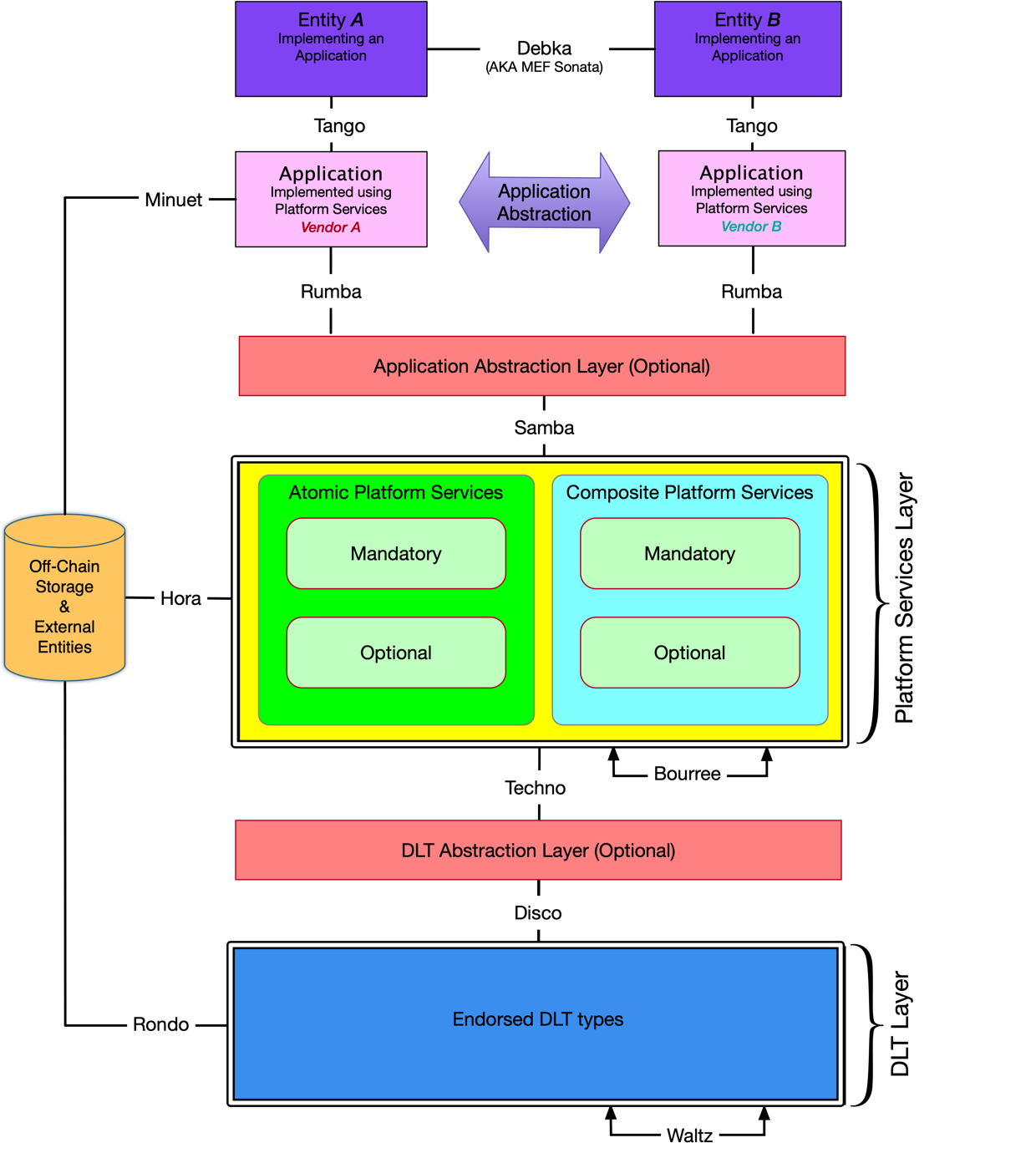 Figure 1: Main Components of the ETSI-ISG-PDL Reference ArchitectureThe ETSI-ISG-PDL RA is a modular architecture, and reuses individual Functional Blocks to compose new, more powerful, Functional Blocks. In addition, IRPs are defined between Functional Blocks. Accordingly:PDL Applications, which are applications using PDL technology.Application Abstraction Layer, which are Data Model Brokers/Gateways enabling Applications that use different data models to communicate with ETSI-ISG-PDL compliant platforms. This layer is located between the “Samba” and “Rumba” IRPs and implemented through the Data-Model Broker Platform Service where necessary. This layer is optional and may be omitted in the “Categotry Alpha” and “Category Bravo” platform types as defined in Clause 5.3.1 below.PDL Platform Services Layer, which may support various types of applications. The PDL Service Layer can provide useful services for applications. As a result, an application could simply leverage services from the PDL Service Layer, which will reduce the application's complexity, accelerate application development and deployment and increase interoperability. This is where the Application Abstraction Layer is essential, as it enables the continuing development of the PDL architecture to proceed independently of any specific requirements of interacting with external entities. For example, the PDL Service Layer could have a Transaction Management Service to facilitate an application to easily create transactions without knowing details of a specific PDL type (i.e., a specific deployed PDL network); in essence, this Transaction Management Service can perform transaction transformation/adaptation between applications running on different PDL types to facilitate application operations in a complex environment. For abstraction purposes the Service Layer is divided into sub-groups according to the matrix defined in Table 1 herewith. Applications' access to services is independent of service classification and is subject to governance, identity and security considerations.Table 1: - Service typesa)	PDL Mandatory Platform Services are services that a PDL platform has to include in order to be considered ETSI-ISG-PDL compliant.b)	PDL Optional Platform Services are services that a PDL platform does not need to include in order to be considered ETSI-ISG-PDL compliant. Such services should be included if required by the applications running on such platform.c)	PDL Atomic Platform Services, which are services and functionality provided by the PDL platform that are independent of any other PDL Platform Service and do not contain other PDL Atomic or Composite Platform Services. Such services may use external resources that are not a PDL Platform Service offered by said PDL platform (e.g., a Location service may use a GPS receiver, an Identity service may use a Certification Authority).d)	PDL Composite Platform Services, which are services and functionality provided by the PDL platform that are made up of other Atomic and/or Compositeon other PDL Platform Services offered by said PDL platform (e.g., a Security service includes an Identity service).	In addition to the above matrix there is an additional category of PDL Platform Services:e)	Application Specific Platform Services, which are used by specific applications and are not needed or cannot be made useful for other applications (e.g., measurement of precipitation is useful for agriculture and weather applications but has no use for data storage applications). Such services will typically be integrated into the specific application that requires them, but the developer and Governance may reach an agreement to include such service as part of the PDL platform in order to make it useful for other applications or in order to make use of the distributed nature of the PDL.DLT Abstraction, which consists of a Data Model Broker/Gateway enabling Common and Platform services to communicate with ETSI-ISG-PDL compliant PDL types regardless of the specific type of the underlying PDL. An additional functionality of such abstraction layer is to allow interoperability between different DLT types, which may differ not only in data model structure but also on consensus mechanism and smart-contract functionality. Such abstraction layer hides the differences between PDL types and provides a unified service-facing interface on the services side and a PDL specific interface on the PDL side. This layer is located between the “Techno” and the "Disco" IRPs and implemented throuth the Data-Model Broker Platform Service where applicable. This is an optional component of the architecture which can be omitted in the “Category Delta” platform type as defined in clause 5.3.1.5 below.DLT, which is an implementation of a PDL using a specific DLT type.Interface Reference Points (IRPs), which define communication channels through which the functional blocks defined above communicate with each other. The IRPs are given names for reference purposes (e.g., Debka, Tango, etc.).A PDL Data Model Broker/Gateway, as discussed in greater detail in clause 5.4.3.23), allows different clients (applications, external systems/entities) that use proprietary data models to interact and communicate with the PDL platform using APIs or other communication methods.  The Data-Model Broker/Gateway service together with the respective external IRPs (“Tango”, “Debka”, "Samba", "Rondo", "Hora" and "Minuet") are used to allow such communications.[R1]	An ETSI-ISG-PDL compliant PDL platform SHALL include all Mandatory Services.[R2]	An ETSI-ISG-PDL compliant PDL platform SHALL include all Optional Services required by applications using such platform.[O1]	An ETSI-ISG-PDL compliant PDL platform MAY include Application Specific Services.An Interface Reference Point ("IRP") is a logical point of interaction. ETSI-ISG-PDL defines two types of IRPs. A PDL External IRP is an IRP that is used to communicate between a PDL Functional Block and an external system. A PDL Internal IRP is used to communicate between two or more PDL Functional Blocks. This communication stays within the PDL system and is not seen by systems that are external to the PDL.Based on Figure 1 the following IRPs are External: Rumba, Tango, Debka, Minuet, Hora, and Rondo.Based on Figure 1 the following IRPs are Internal: Samba, Techno, Bouree, Waltz.NOTE 1:	The "Disco" IRP may be considered an Internal or an External IRP depending on the implementation. When the Application and PDL are implemented on the same node (physical or logical/virtual) it will be an Internal IRP. When it is implemented on different nodes it becomes an External IRP.NOTE 2:	The "Debka" IRP is equivalent to the "Sonata" IRP on the MEF-55 LSO Reference Architecture [i.2].NOTE 3: IRPs may be used to convey data, management and control. As such there may be parallel implementations of each IRP, one for each function, or a single implementation for all functions. The current version of this document does not prescribe one way or the other.An Interface describes the public characteristics and behaviour that specify a software contract for performing a service specific action that is implemented through an IRP. There may be multiple Interfaces implemented on an IRP. ETSI-ISG-PDL will define PDL Software Interfaces and APIs (application programming interfaces), and optionally, hardware interfaces. An External IRP defines a message channel, which is a dedicated communications path connecting two endpoints that has specific associated semantics.There are two types of ETSI-ISG-PDL interfaces:A PDL Software Interface defines a point through which communication with a set of resources (e.g., memory or CPU) of a set of objects is performed. This decouples the implementation of a software function from the rest of the system. It consists of tools, object methods, and other elements of a model and/or code. A commonly used Software Interface is an Application Programming Interface (API) which is a set of communication mechanisms through which a developer constructs a computer program. APIs simplify producing programs, since they abstract the underlying implementation and only expose the objects, and the characteristics and behaviour of those objects that are needed. Other software interfaces may include protocols, DSL (Domain Specific Language) and more.A PDL Hardware Interface is a point across which electrical, mechanical, and/or optical signals are conveyed from a sender to one or more receivers using one or more protocols. A Hardware Interface decouples the hardware implementation from other Functional Blocks in a system. Examples may include a sensor (e.g., thermometer) connected by wire to a node, an Ethernet cable connected to a node, a fibre-channel connection between a node and directly-attached storage.[R3]	The ETSI-ISG-PDL platform SHALL use External Reference Points to communicate to external systems.NOTE 3:	Platform Services can be either DLT-specific (availability of certain/all features mandates use of a specific DLT type) or DLT-independent (all features are available on all DLTs compliant with the ETSI Reference Architecture).[D1]	ETSI-ISG-PDL Platform Services SHOULD be DLT-Independent.[O2]	ETSI-ISG-PDL Platform Services MAY be DLT-Specific.5.3	Development Guiding Principles5.3.1	Platform development guiding principles5.3.1.1	Platform CategoriesETSI-ISG-PDL platforms fall into four major categories as defined herewith. Some of those major categories can then be broken down to sub-categories.Platforms that are designed, developed, delivered, and integrated to all users of said platform by a single vendor using a single DLT technology. Such platforms will be labelled as "Category Alpha Platforms" for the remainder of the present document.Platforms that are designed, developed, delivered, and integrated to all users of said platform by a single vendor, but can operate using two or more underlying DLT technologies. Such platforms will be labelled "Category Bravo Platforms" for the remainder of the present document.Platforms that can operate using two or more underlying DLT technologies and are designed and developed towards a specification of an Application abstraction layer so that any Application that supports such an abstraction layer can interface with said platform. Such platforms are labelled as "Category Charlie Platforms" for the remainder of the present document.Platforms using a single DLT technology that are designed and developed towards a specification of an Application abstraction layer so that any Application that supports such an abstraction layer can interface with said platform. Such platforms are labelled as "Category Delta Platforms" for the remainder of the present document.5.3.1.2	Category Alpha Platform5.3.1.2.1 	IntroductionA Category "Alpha" platform is designed, developed, delivered, and integrated to all users of said platform by a single vendor using a single DLT technology.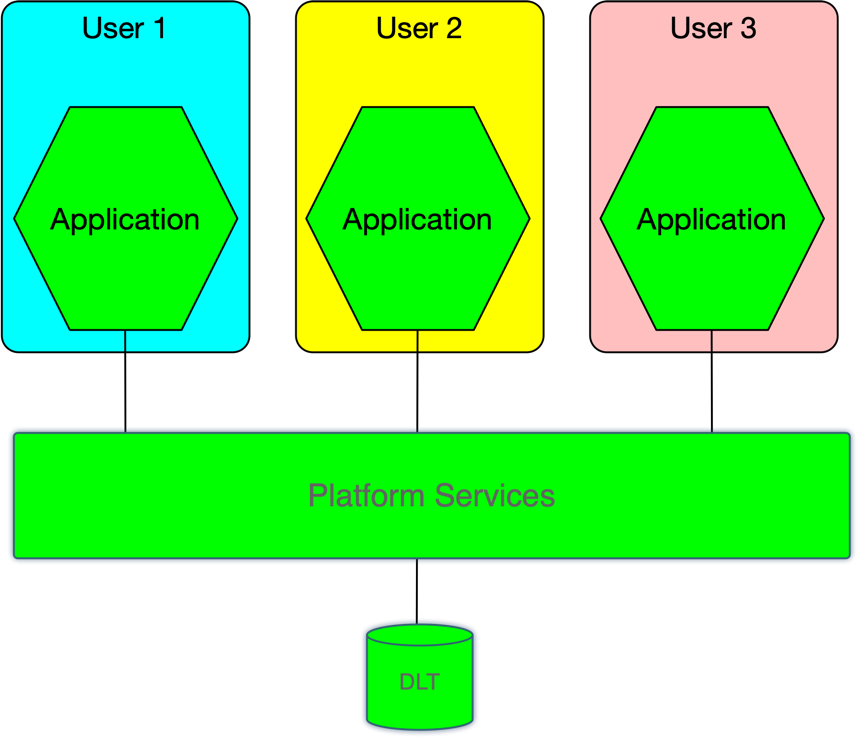 Figure 2: A Category "Alpha" platformThe "Alpha" category is broken down into two options.5.3.1.2.2	Category Alpha-1 PlatformThe DLT and some or all the Platform Services are proprietary to the vendor.5.3.1.2.3	Category Alpha-2 PlatformThe DLT and all the Platform Services are open-sourced.5.3.1.3	Category Bravo Platform5.3.1.3.1 	IntroductionA Category "Bravo" platform is designed, developed, delivered, and integrated to all users of said platform by a single vendor, but can operate using two or more underlying DLT technologies.A Category "Bravo" platform includes an abstraction layer between the DLT layer and the Platform Services layer that offers a unified northbound interface between the abstraction layer and the services layer, and a unique, per DLT type, interface between the abstraction layer and the specific DLT types. This abstraction layer is labelled as the "DLT Abstraction Layer" for the remainder of the present document.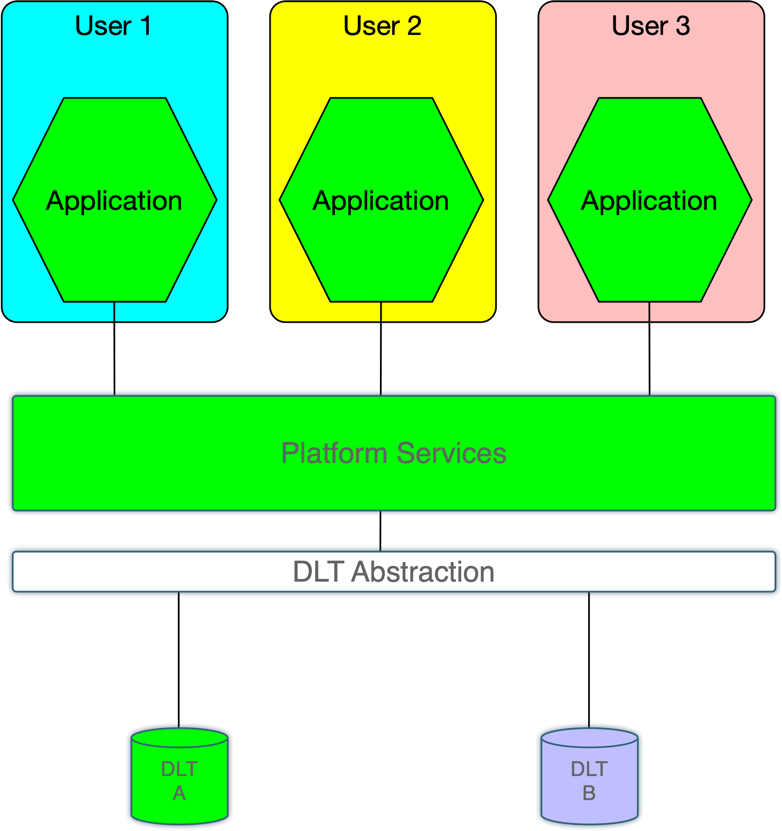 Figure 3: Category "Bravo" platformThe "Bravo" category is broken down into two options.5.3.1.3.2	Category Bravo-1 PlatformOne or more of the underlying DLT types and some or all the Platform services are proprietary to a vendor.5.3.1.3.3	Category Bravo-2 PlatformThe DLTs and all the Platform services are open-sourced.5.3.1.4	Category "Charlie" Platform5.3.1.4.1 	IntroductionA Category "Charlie" platform is designed and developed towards a specification of an Application Abstraction Layer so that any Application that supports such an abstraction layer can interface with said platform.This abstraction layer is labelled as the "Application Abstraction Layer" for the reminder of the present document. The Application Abstraction Layer implements a unified northbound interface between the abstraction layer and the applications using the platform, and a per-platform-specific-service interface between the abstraction layer and the underlying services implemented in the Platform Services layer.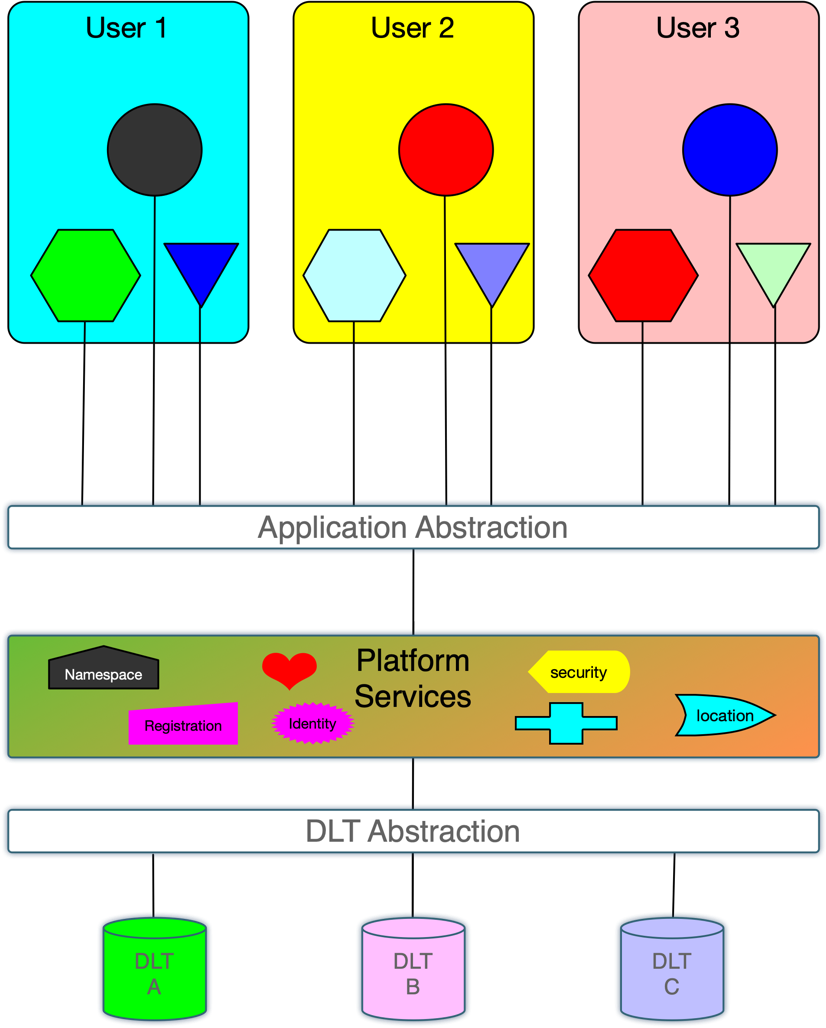 Figure 4: Category "Charlie" platformThe "Charlie" category is broken down into four options.5.3.1.4.2	Category Charlie-1 PlatformThe platform is being developed and integrated by a single vendor who may integrate third party elements into the platform and may include proprietary elements in the platform.5.3.1.4.3	Category Charlie-2 PlatformThe platform is being developed and integrated by a single vendor who may integrate third party elements into the platform and all elements, including the third-party elements, are open-sourced.5.3.1.4.4	Category Charlie-3 PlatformThe platform consists of a collection of interoperable modules, each offering one or more of the platform services. Such modules may be developed by different vendors towards service specifications defined or endorsed by ETSI-ISG-PDL. Integration of such modules into an operational platform may be performed by any entity as long as the resulting platform complies with certification tests performed by ETSI-ISG-PDL or a certification entity endorsed by ETSI-ISG-PDL. Some or all of the modules may be proprietary.5.3.1.4.5	Category Charlie-4 PlatformLike Category Charlie-3 Platform but all modules have to be open-sourced.5.3.1.5	Category Delta Platform5.3.1.5.1	IntroductionA Category "Delta" platform is the same as Category Charlie with the exception that it uses a single DLT, thus eliminating the need for the DLT Abstraction layer.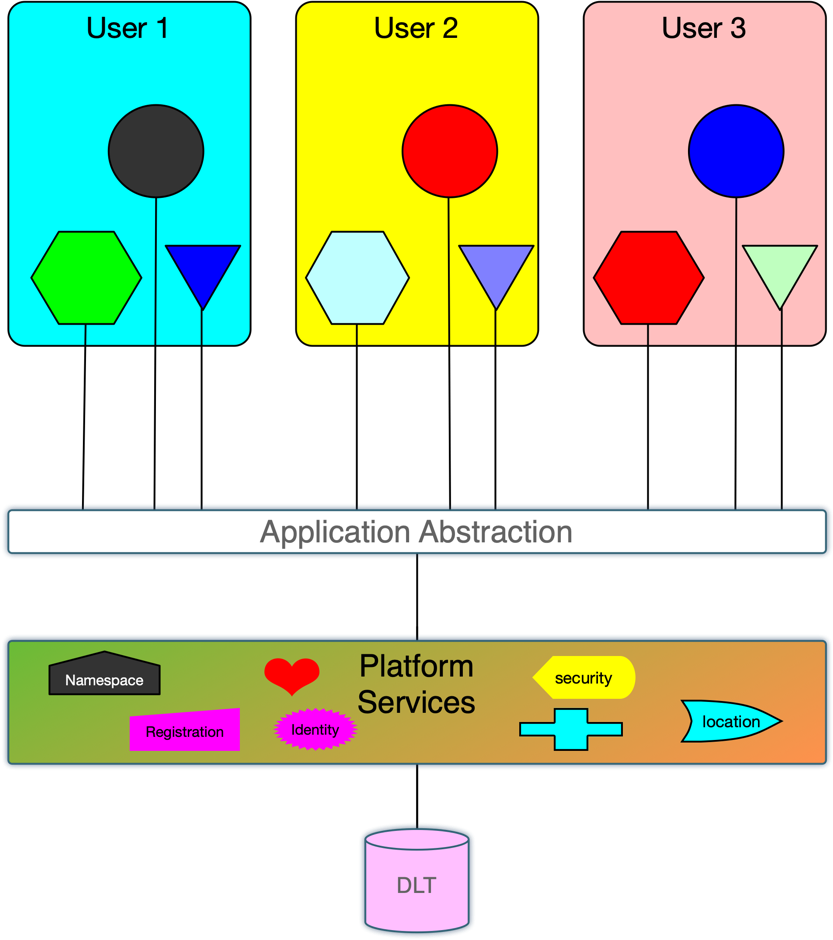 Figure 5: Category "Delta" platformThe "Delta" category is broken down into four options.5.3.1.5.2	Category Delta-1 PlatformThe platform is being developed and integrated by a single vendor who may integrate third party elements into the platform and may include proprietary elements in the platform.5.3.1.5.3	Category Delta-2 PlatformThe platform is being developed and integrated by a single vendor who may integrate third party elements into the platform and all elements, including the third-party elements, are open-sourced.5.3.1.5.4	Category Delta-3 PlatformThe platform consists of a collection of interoperable modules, each offering one or more of the platform services. Such modules may be developed by different vendors towards service specifications defined or endorsed by ETSI-ISG-PDL. Integration of such modules into an operational platform may be performed by any entity as long as the resulting platform complies with certification tests performed by ETSI-ISG-PDL or a certification entity endorsed by ETSI-ISG-PDL. Some or all of the modules may be proprietary.5.3.1.5.5	Category Delta-4 PlatformLike Category Delta-3 Platform but all modules have to be open-sourced.5.3.2	Application development guiding principlesThe guiding principles of Application development follow similar logic and categorization of platform development principles:Applications that are developed and delivered to all users of said application by a single vendor using a Category Alpha Platform developed by that same vendor and thus can only use a prescribed DLT type. Such applications will be labelled as "Category Alpha Applications" for the remainder of the present document.Applications that are developed and delivered to all users of said application by a single vendor using a Category Bravo Platform developed by that same vendor. Such applications will be labelled as "Category Bravo Applications" for the remainder of the present document. Category Bravo Applications are not limited to a prescribed DLT type and can be implemented using any DLT type supported by the Category Bravo Platform.Applications that are developed towards a specification of an Application so that any user of an application supporting such specifications can fully interoperate with other users of other applications built towards the same Application specifications. Such applications are labelled as "Category Charlie Applications" for the remainder of the present document.NOTE:	Category Delta Applications is redundant to Category Charlie Applications as the Platform Services Layer hides the underlying DLT type.5.3.3	Platform Services DependencyDue to the dependency of Composite Platform services on other Platform Services, when a Composite Platform Service is implemented in a certain PDL Platform, and that Composite Platform Service is using an Optional Platform Service, that Optional Platform Service has to be implemented on that specific PDL Platform.[R4]	When a Composite Platform Service that is implemented in a PDL Platform is dependent on or made up of an Optional Platform Service, said Optional Platform Service SHALL be implemented in that PDL Platform.5.3.4	Abstraction Layer ImplementationAn Abstraction Layer is an abstract structure that serves as an intermediator between subsystems that may be using different vocabulary and methods that serves their respective purposes. As discussed earlier, an ETSI-ISG-PDL platform may include up to two abstraction layers: An Application Abstraction Layer and a PDL Abstraction Layer. The functionality of an abstraction layer is implemented by routing all ingress and egress communications traversing through the external IRPs to the Data-Model Broker/Gateway Platform Service. A typical implementation is described in Figure 6 herewith: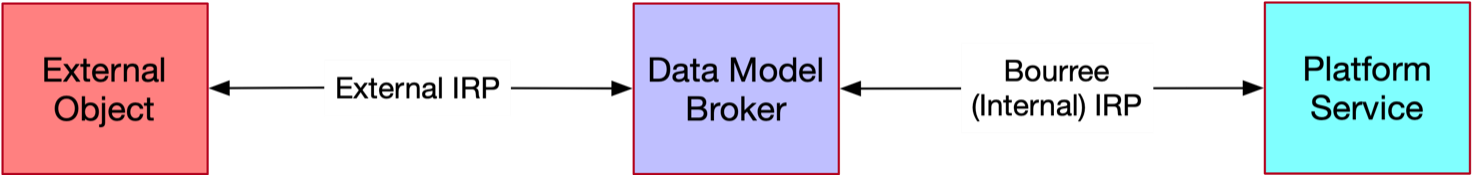 Figure 6 - Abstraction Layer ImplementationThe “External Objects” depicted above may be any object external to the Platform Services Layer (e.g., an application, a PDL, external storage, an external service/platform).5.4	ETSI-ISG-PDL Platform Services5.4.1	List of all Platform ServicesAs discussed in the previous clause, the ETSI-ISG-PDL Platform Services is a set of modular Functional Blocks that are either PDL Platform Services themselves (Atomic Services) or are used to create PDL Platform Composite services. In order to maximize reusability, Composite services are built using composition and appropriate software patterns [i.4, i.5]. This enables improved components of a composition to be used without affecting other services.Table 2 herewith lists all the ETSI-ISG-PDL Platform Services.Table 2: ETSI-ISG-PDL Platform Services5.4.2	ETSI-ISG-PDL Atomic Platform Services5.4.2.1 	Introduction to Atomic Platform ServicesThe ETSI-ISG-PDL Atomic Services are a set of PDL Platform Services that other ETSI-ISG-PDL Platform Services may use, either directly or indirectly. Atomic Platform Services do not use any other PDL Platform Service but may use services external to the PDL platform.[R5]	Atomic Platform Services SHALL NOT use any other Platform Service to fulfil their functionality.[O3]	Atomic Platform Services MAY use services external to the PDL Platform.There are five (5) PDL Atomic Platform Services, four (4) of which are also Mandatory Platform Services. They are shown in Figure 7 herewith.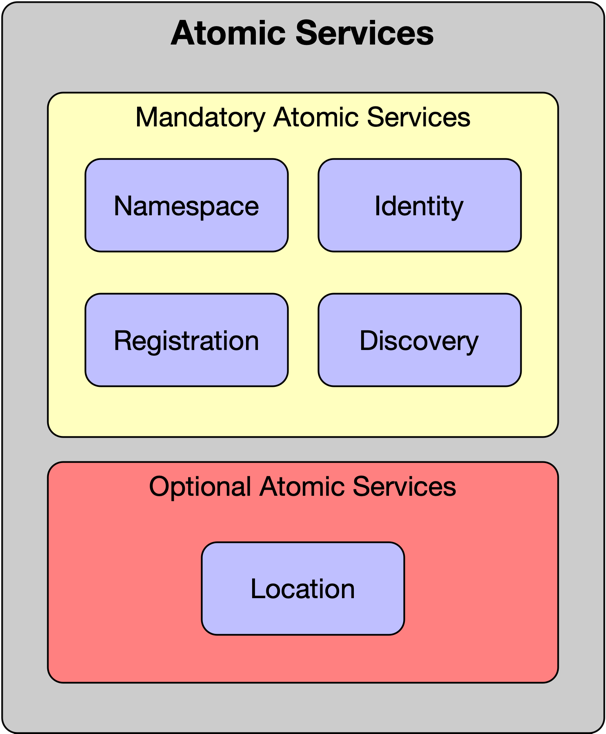 Figure 7: ETSI-ISG-PDL Atomic Platform Services5.4.2.2	ETSI-ISG-PDL Namespace Platform ServiceThe ETSI-ISG-PDL Namespace Platform Service ensures that all of a given set of objects for a particular function have unique names so that they can be easily identified. This enables multiple internal and external domains to communicate and interact with each other while avoiding name collisions between multiple identifiers that share the same name for a given object. Examples of internal domains are different administrative domains within an organization (e.g., engineering and sales), while examples of external domains include different partners (e.g., service and content providers) of an organization.[R6]	An ETSI-ISG-PDL Namespace Platform Service SHALL provide a unique name for each managed object in its models that distinguishes each object instance from all other object instances (including multiple instances of the same object) that it contains.Namespaces provide a scope for object names. Namespaces are typically structured as hierarchies to allow reuse of names in different contexts. Examples include file systems and DNS. A namespace is a scoping container. Examples include application container and messaging container services.[D2]	An ETSI-ISG-PDL Namespace Platform Service SHOULD support hierarchical names.Namespaces may be simplified by using consistent prefixes for each namespace.[D3]	A name in an ETSI-ISG-PDL Namespace SHOULD consist of a namespace identifier and a local (to that namespace) unique name.5.4.2.3	ETSI-ISG-PDL Identity Platform ServiceThe Identity of an entity is a set of context-dependent digital identifiers that unambiguously identify an instance of that entity from all other instances of this and other objects. An identity may require multiple attributes to uniquely identify it (e.g., two products with the same name have other different attributes, such as different serial numbers).[R7]	An ETSI-ISG-PDL Identity SHALL be constructed using one or more context-dependent digital identifiers that enable an object instance to be unambiguously identified.A digital identifier is a secure object that is unique within a particular namespace. It is recommended that every digital identifier is assigned a namespace.[D4]	An ETSI-ISG-PDL digital identifier SHOULD be defined within a namespace to guarantee its uniqueness.An entity may be used in different situations. Therefore, the same entity may be identified using a different set of digital identifiers for each situation. This enables the semantics of the use of an entity in each situation to be taken into account.[O4]	An ETSI-ISG-PDL Managed Object MAY have multiple context-dependent digital identifiers for establishing the Identity of that Managed Object in different situations in which it is used.An ETSI-ISG-PDL Identity Service provides a single identity token per instance of an entity for all services so that this instance is identified unambiguously and in the same manner by all services.[R8]	An ETSI-ISG-PDL Identity Service SHALL provide a single digital identity token per instance of an entity.5.4.2.4	ETSI-ISG-PDL Location Platform ServiceThe location of an entity may or may not be relevant to the function of a PDL or a service, thus this Atomic Platform Service is optional. In applications and scenarios where location is of essence, it may affect factors such as network latency (and the resulting transaction speeds), governing laws and regulations, costs, access restrictions and more. There are multiple methods of defining locations. There are physical addresses (e.g., GPS longitude/latitude coordinates, street addresses, postal codes, building names), relative addresses (e.g., 50 meters east of the main gate, and Virtual locations (e.g., IP address, Telephone number, MAC address). Certain location descriptors are more accurate than others (e.g., a postal code may relate to a whole street while GPS coordinates may define a location with an accuracy of a few meters).[O5]	An ETSI-ISG-PDL Managed Object MAY be associated with a set of locations.[R9]	The location of an ETSI-ISG-PDL Managed Object associated with a location SHALL be represented in a method understood in the respective geography where it is located.[R10]	The location of an ETSI-ISG-PDL Managed Object associated with a location SHALL be defined using a location method compliant with the level of accuracy required by the respective application.5.4.2.5	ETSI-ISG-PDL Registration Platform ServiceRegistration services provide means to list an ETSI-ISG-PDL Managed Object with local or international authorities or registries. Such registries allow reference to such Managed Objects for legal, commercial and Operational purposes. Registration requirements vary with geography, though not all registries are linked to the geography in which they are used. Certain Managed Objects (e.g., a PDL serving a geographically diverse application) operate in multiple geographies and may require multiple registrations.[O6]	An ETSI-ISG-PDL Managed Object MAY be registered in one or more registries.[R11]	A registered ETSI-ISG-PDL Managed Object SHALL be registered in accordance with the regulations and rules applicable in the geographies in which it operates.5.4.2.6	ETSI-ISG-PDL Discovery Platform ServiceDiscovery services provide means to:Discover ETSI-ISG-PDL Platform Services offered by an ETSI-ISG-PDL Platform Services layer; and/orDiscover a registered PDL entity.For example, an application can discover the ETSI-ISG-PDL Platform Services available on a PDL Platform. In another example, an ETSI-ISG-PDL Platform Service can discover an underlying PDL network, which has been registered to an ETSI-ISG-PDL Platform Services layer.[R12]	An ETSI-ISG-PDL Platform Services Layer SHALL have an ETSI-ISG-PDL Discovery Service.[R13]	An ETSI-ISG-PDL Discovery Service SHALL support discovery of ETSI-ISG-PDL Platform Services of an ETSI-ISG-PDL Platform Services Layer.[R14]	An ETSI-ISG-PDL Discovery Service SHALL support discovery of PDL networks that have been registered to an ETSI-ISG-PDL Service Layer.[R15]	An ETSI-ISG-PDL Discovery Service SHALL support discovery of PDL managed objects that have been registered to an ETSI-ISG-PDL Service Layer.5.4.3	ETSI-ISG-PDL Composite Services5.4.3.1	List of all Composite platform ServicesThe ETSI-ISG-PDL Composite Platform Services are a set of Functional Blocks that provide services that other Platform Services use, either directly or indirectly. They use one or more other Platform Services in order to fulfil their functionality. Composition allows building more complex architectural concepts and functions. There is a total of 53 Composite Platform Services, 16 of which are Mandatory. Services are grouped into sub-groups by their function for reference purposes but are non-hierarchical. Any Platform Service or application may use any other Platform service. They are shown in Figure 8.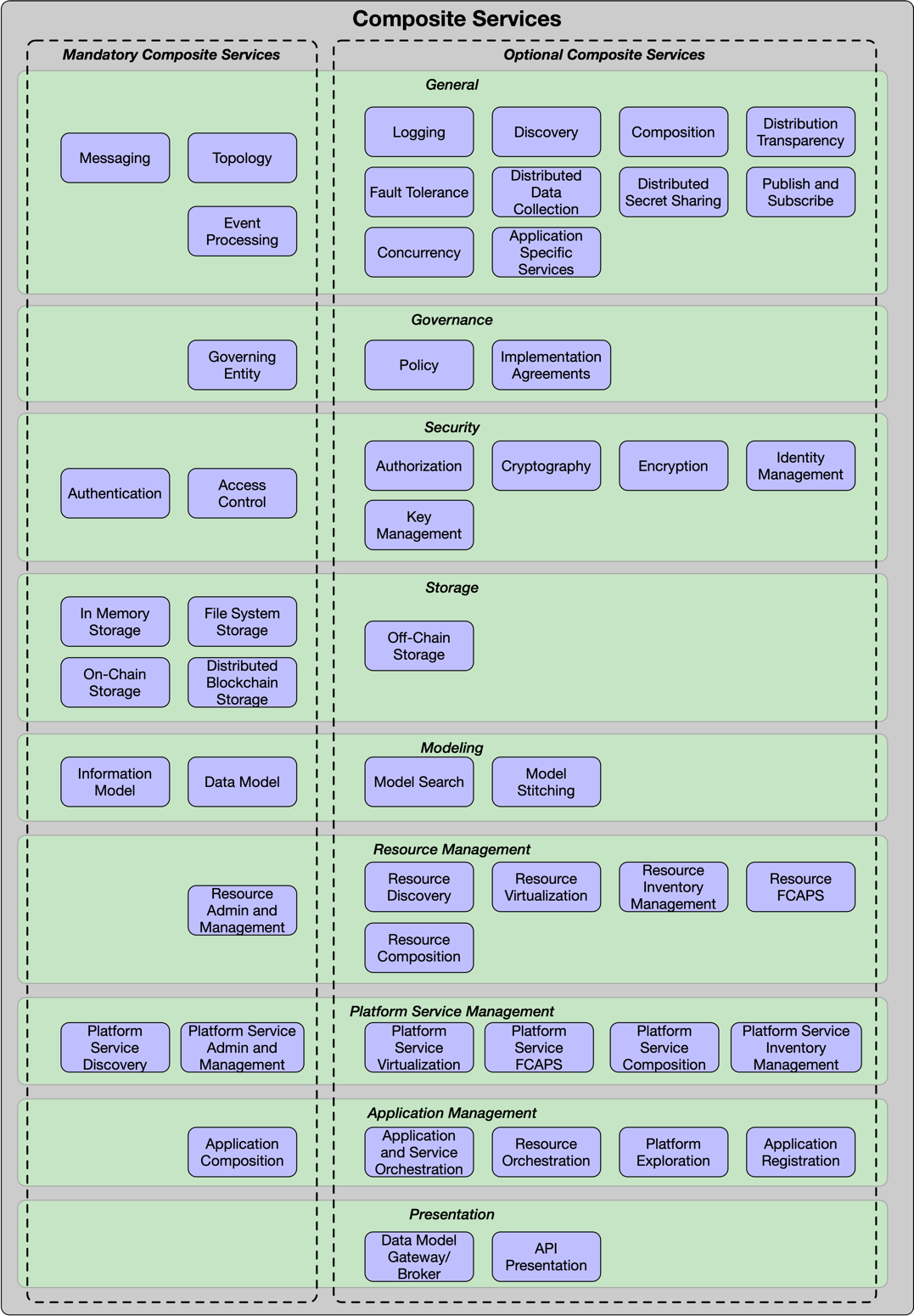 Figure 8: ETSI-ISG-PDL Composite Platform Services5.4.3.2	ETSI-ISG-PDL Messaging ServiceAn ETSI-ISG-PDL Messaging Service enables communication between a group of entities (e.g. PDL nodes, Application users, Platform Services). A message is a discrete unit of communication, sent by a producer and received by a consumer. There are two fundamentally different types of messaging:Synchronous communication, which is a tightly coupled solution to exchange information (e.g. opening a socket over a connection-oriented protocol such as TCP/IP and transmitting data through it).Asynchronous communication, which is a loosely coupled solution that minimizes producer and consumer dependencies.Synchronous messaging is tightly coupled because of its main three dependencies:  temporal (all components have to be available at the same time), location (each component has to know the address of each other component), and data structure (all components have to agree on the data format and on the binary representation). Asynchronous messaging acts as an indirection layer among entities that want to communicate, removing the above three dependencies.[R16]	The ETSI-ISG-PDL Messaging Framework Service SHALL support asynchronous communications.[O7]	The ETSI-ISG-PDL Messaging Framework Service MAY support synchronous communications.There are two types of asynchronous communication models. A Message Broker is a centralized system that receives messages, determines the correct destination for each message, and sends the message to that destination. A Message Bus enables interacting entities to communicate using a set of shared interfaces.[R17]	The ETSI-ISG-PDL Messaging Framework Service SHALL support a Message Bus.[O8]	The ETSI-ISG-PDL Messaging Framework Service MAY support a Message Broker.5.4.3.3	ETSI-ISG-PDL Policy ServiceA Policy is a set of rules that is used to manage and control the changing and/or maintaining of the state of one or more managed objects. An ETSI-ISG-PDL Policy Service is a collection of technologies that enable policies to be created, validated, read, updated, deleted, and managed. ETSI clients shall use policies to interact with the ETSI-ISG-PDL platform.[R18]	ETSI-ISG-PDL-compliant client implementations SHALL use policies to communicate and interact with the ETSI-ISG-PDL platform.Policies are used in two important ways. First, they enable a consistent and auditable delivery mechanism for requesting and receiving data, and performing commands, to be implemented. Second, policies provide a common communications mechanism for exchanging information and commands.[R19]	Components of a distributed implementation of the ETSI-ISG-PDL platform SHALL use policies to exchange information and commands.[D5]	ETSI-ISG-PDL-compliant client implementations SHOULD use policies for requesting services of, and exchanging information with, the ETSI-ISG-PDL platform.[R20]	Policies SHALL be defined, maintained, and enforced by the Governance.5.4.3.4	ETSI-ISG-PDL Security Platform Services5.4.3.4.1	Introduction to Security Platform ServicesAn ETSI-ISG-PDL Security Service is a collection of security technologies that assess, reduce, protect, and manage security risks. These technologies are atomic in nature. This means that a category such as access management is included, since different types of access management solutions (e.g., MAC, DAC, ABAC and RBAC) use different technologies, but all serve the same fundamental service. In contrast, solutions such as Zero Trust or SASE are NOT included as an ETSI-ISG-PDL Platform Service because both are constructed from other security related Platform Services.The basic ETSI-ISG-PDL Security Platform Services are shown in Figure 9.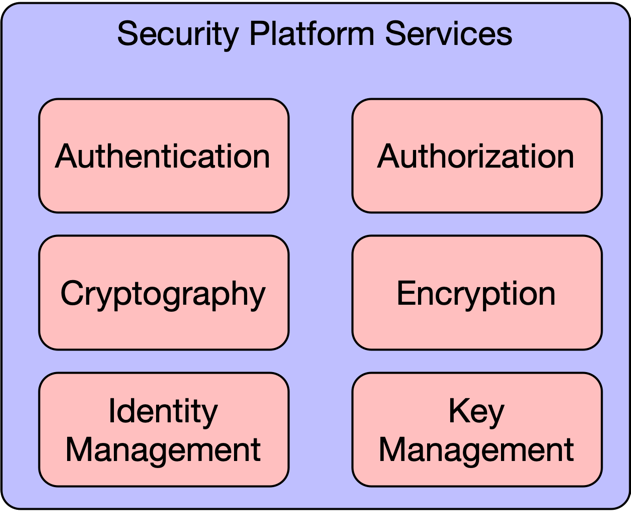 Figure 9: Security Platform Services5.4.3.4.2	ETSI-ISG-PDL Authentication Platform ServiceAuthentication is the process of verifying that a subject requesting to perform an operation on a target is who they claim to be. Policies may be used to dictate the set of verification criteria used. The ETSI-ISG-PDL Authentication Platform Service depends on the ETSI-ISG-PDL Namespace Platform Service and the ETSI-ISG-PDL Identity Platform Service.[R21]	An Authentication Platform Service SHALL be implemented in all ETSI-ISG-PDL compliant platforms.[O9]	Policies MAY be used to dictate the set of verification criteria used for authentication.5.4.3.4.3	ETSI-ISG-PDL Authorization Platform ServiceAuthorization is the process that results in permitting or denying access to a target by a subject. Policies may be used to prescribe the criteria for the authorization decision. The ETSI-ISG-PDL Authorization Platform Service depends on the ETSI-ISG-PDL Namespace Platform Service and the ETSI-ISG-PDL Identity Platform Service.[R22]	An Authorization Platform Service SHALL be implemented in all ETSI-ISG-PDL compliant platforms.[O10]				Policies MAY be used to prescribe the criteria for the authorization decision.5.4.3.4.4	ETSI-ISG-PDL Cryptography Platform ServiceCryptography is the process of constructing and verifying protocols that prevent third parties from reading private communications. The ETSI-ISG-PDL Cryptography Platform Service depends on the ETSI-ISG-PDL Namespace Platform Service and the ETSI-ISG-PDL Identity Platform Service.[R23]	A Cryptography Platform Service SHALL be implemented in all ETSI-ISG-PDL compliant platforms.5.4.3.4.5	ETSI-ISG-PDL Encryption Platform ServiceEncryption is the process of encoding information using a key into an unintelligible form to protect sensitive information. The unintelligible form of the information has to be decrypted using the key to recover the original information. The ETSI-ISG-PDL Authentication Platform Service depends on the ETSI-ISG-PDL Namespace Platform Service and the ETSI-ISG-PDL Identity Platform Service.[R24]	An Encryption Platform Service SHALL be implemented in all ETSI-ISG-PDL compliant platforms.5.4.3.4.6	ETSI-ISG-PDL Identity Management Platform ServiceIdentity Management defines access control based on the identity of an entity that initiates a particular set of operations on a target according to a set of criteria. The ETSI-ISG-PDL Identity Management Platform Service depends on the ETSI-ISG-PDL Namespace Platform Service and the ETSI-ISG-PDL Identity Platform Service.[R25]	An Identity-Management Platform Service SHALL be implemented in all ETSI-ISG-PDL compliant platforms.Note: 	The Identity Management Platform Service and the Identity Platform Service are two distinct and different services. The Identity Platform service defines how identities are assigned, while the Identity Management Platform Service defines how access is managed based on an assigned identity.5.4.3.4.7	ETSI-ISG-PDL Key Management Platform ServiceKey management refers to management of cryptographic keys in a cryptosystem. This includes dealing with the generation, exchange, storage, use, destruction, and replacement of keys. It also includes cryptographic algorithm and protocol design. The ETSI-ISG-PDL Authentication Platform Service depends on the ETSI-ISG-PDL Namespace Platform Service and the ETSI-ISG-PDL Identity Platform Service.[R26]	A Key Management Platform Service SHALL be implemented in all ETSI-ISG-PDL compliant PDL platform.5.4.3.5	ETSI-ISG-PDL Logging Platform ServiceAn ETSI-ISG-PDL Logging Service is a collection of technologies that enable different types of logs to be ingested and collected dynamically. The ETSI-ISG-PDL Logging Service may provide an optional normalization service, which enables related logs generated by different sources using different technologies to be normalized into a single data model.[R27]	A Logging Platform Service SHALL be implemented in all ETSI-ISG-PDL compliant platforms.[O11]	When a Logging Platform Service is implemented it MAY also provide a normalization service.5.4.3.6	ETSI-ISG-PDL Governance Platform Services5.4.3.6.1	Introduction to Governance Platform ServicesGovernance Platform Services are a collection of rules and tools that control the behaviour and function of a PDL Platform. The implementation and enforcement of the rules is carried out using other Platform Services. The Governance Platform Services are depicted in Figure 10 herewith.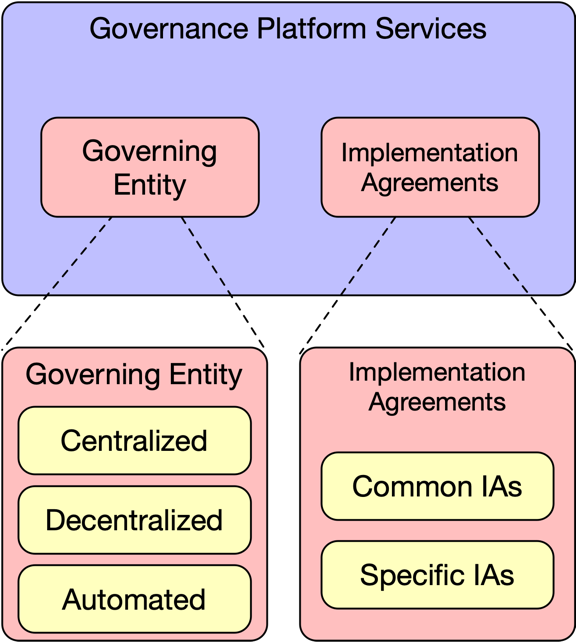 Figure 10: Governance Platform ServicesGovernance is divided to two functions:Implementation Agreements ("IAs"): A collection of rules and agreements that describe how ETSI-ISG-PDL Services are implemented and control the behaviour of the PDL platform. In a Category Charlie/Delta platform such agreements and rules are typically developed in a collaborative manner by the participants of the PDL platform. They would typically be prescribed by the developer in a Category Alpha and Category Bravo type platforms.Governing Entity: An entity that performs governance tasks by defining the rules and IAs, as well as ensuring compliance and resolving conflicts where needed. Governance also defines the methods by which the Governing Entity is established, its composition and the methods by which it defines/accepts rules/IAs and enforces compliance.5.4.3.6.2	ETSI-ISG-PDL Implementation Agreements5.4.3.6.2.1	Definition of Implementation AgreementsRules and agreements that describe how the ETSI-ISG-PDL Services defined in the present document are implemented. Such rules and agreements define the specific details and methods used to implement the services. E.g. the choice of a specific PDL chain type or the acceptance criteria of entities to the PDL platform.Implementation Agreements are divided to three groups.5.4.3.6.2.2	Common Implementation Agreements - Common RulesCommon IAs are those that are used by all applications, users and entities involved with a PDL platform and the same rules are applicable to all. For example, a PDL platform may require that all entities and applications use a specific Identity Service and specific security methods.[R28]	All applications, users and entities using a PDL platform SHALL comply with all Common Implementation Agreements - Common Rules.5.4.3.6.2.3	Common Implementation Agreements - Specific RulesThese types of IAs are common to all applications, users and entities involved with a PDL platform, but the specific rules are application- or jurisdiction-dependent. For example, a PDL platform may require that all entities and applications use a specific Location Service but different geographies may use different methods to define a location and different applications may require different granularity/accuracy location information.[R29]	All applications, users and entities using a PDL platform SHALL comply with all Common Implementation Agreements - Specific Rules.[O12]	The specific rules MAY vary depending on the specific user, application, and/or jurisdiction.5.4.3.6.2.4	Specific Implementation AgreementsThose are IAs that are specific to one or more application or jurisdiction and only apply to entities subject to such jurisdiction and/or using such applications. For example, all European entities are subject to GDPR; thus, any application operated by an entity subject to European jurisdiction will have to use an Implementation Agreement that complies with GDPR. Another example is a requirement that all applications involved with monetary transactions use a specific encryption method prescribed by the governance.[D6]	All applications, users and entities involved with a PDL platform SHOULD comply with all Specific Implementation Agreements.[O13]	Specific Applications and Entities MAY be exempt from compliance with Specific Implementation Agreements.5.4.3.6.3	ETSI-ISG-PDL Governing Entity5.4.3.6.3.1	Governing Entity typesThe Governing Entity performs governance tasks by defining the rules and AIs, as well as ensuring compliance and resolving conflicts where needed. Governance also defines the methods by which the Governing Entity is established, its composition, the methods by which it defines/accepts rules/IAs and enforces compliance and the legally binding agreements that need to be signed by entities and individuals.There are several types of Governing Entities.5.4.3.6.3.2	Centralized governanceCentralized Governance is a scenario where the Governing Entity is chosen or agreed upon by the PDL participants. [R30]	The Governing Entity in a Centralized Governance scenario SHALL be elected through consensus.[D7]	The Governing Entity in a Centralized Governance scenario SHOULD be an entity participating in the PDL Platform.[O14]	The Governing Entity in a Centralized Governance scenario MAY be an external entity not participating in the PDL Platform.[O15]	The Governing Entity in a Centralized Governance scenario MAY consist of more than a single entity.[R31]	When the Governing Entity in a Centralized Governance scenario consists of more than a single entity all its decisions SHALL be reached through consensus between the entities the Governing Entity consists of.5.4.3.6.3.3	Decentralised governance Decentralized Governance is a scenario where the Governing Entity consists of all PDL participants or a group of representatives thereof. Governance tasks are performed using PDL consensus and policies.[R32]	The representatives participating in a Governing Entity in a Decentralized Governance scenario SHALL be elected through consensus.[R33]	The Governing Entity in a Decentralized Governance scenario SHALL use PDL consensus and Implementation Agreements to perform governance tasks.[D8]	The Governing Entities in a Decentralised Governance scenario SHOULD each be entities that are participating in the PDL Platform.5.4.3.6.3.4	Automated governance Automated governance is a scenario where decisions, consensus and policy enforcement are taken by software (pre-programmed or Artificial Intelligence) on behalf of the PDL participants.[R34]	Changes to the governing software in an Automated governance scenario SHALL be accepted through consensus of the PDL participants.5.4.3.6.3.5	Other types of governance Additional governance structures may be formed in the future, and documented in a future version of the present document.5.4.3.6.4	Creating, Changing and Enforcing Governance IAs and rulesGovernance IAs and rules are created, maintained, changed and enforced by the Governing Entity using consensus. It is recommended that as many of the governance tasks as possible be handled automatically, but some tasks may require manual/human intervention.[D9]	Governance tasks SHOULD be performed automatically.[O16]	Governance tasks MAY be performed manually.[R35]	Any formal or official communication between PDL participants SHALL be routed through, monitored and recorded by the governance.The above requirement can be fulfilled by storing all such communications on-chain in a manner readable by the governance.5.4.3.7	ETSI-ISG-PDL Composition Platform ServiceETSI-ISG-PDL Composition Platform Service defines which subject entities can compose new objects and how such new objects are composed from other objects.The requirements related to composition of different object types are listed in the below clauses:5.4.3.19.7	Resource Composition5.4.3.20.7	Platform Service Composition5.4.3.21.2	Application Composition5.4.3.8	ETSI-ISG-PDL Access Control Platform ServiceETSI-ISG-PDL Access Control Service defines which subject entities can perform which operations on which set of target entities according to a set of criteria.There are four established Access Control Policies in use today [i.3]:MAC (Mandatory Access Control)DAC (Discretionary Access Control)RBAC (Role Based Access Control)ABAC (Attribute Based Access Control)It is beyond the scope of the present document to go into discussion of the differences between those policies.A Policy is a set of rules that is used to manage and control the changing and/or maintaining of the state of one or more managed objects. An Access Control Policy defines the privileges and permissions of a subject entity to perform a set of requested operations on a set of target entities. Policy Based Access Control (PBAC) defines the type of Policies required to implement the appropriate type of access control methodology according to the needs of the PDL Platform.[R36]	ETSI-ISG-PDL Access Control Services SHALL use Access Control Policies to manage access control for the entities that it protects.[O17]	ETSI-ISG-PDL Access Control Services MAY use Policies to extend the functionality of standardised Access Control approaches.5.4.3.9	ETSI-ISG-PDL Fault Tolerance Platform ServiceETSI-ISG-PDL Fault Tolerance Service defines how a PDL Platform behaves in two scenarios:Faulty Instructions: How target entities handle situations where faulty instructions are being given by subject entities according to a set of criteria. Faulty instructions may include, but are not limited to, violation of consensus, violation of security protocol, violation of policy. Faulty instructions may also result from incorrect or inaccurate data ingestion (e.g., a thermometer giving inaccurate readings, or a communications error due to congestion). It is highly recommended, though not mandated, that an ETSI-ISG-PDL platform establishes processes, automated or manual, to overcome such faults while retaining the platform's integrity.Faulty Components: The ability of a PDL Platform to continue operating correctly when one or more of its components fails.[D10]	Reasonable measures SHOULD be taken to allow a platform to continue operations in presence of a level of faults that is below a pre-defined threshold.[R37]	Measures SHALL be taken to notify entities using a platform when faults exceed a pre-defined threshold.5.4.3.10	ETSI-ISG-PDL Distribution Transparency Platform ServiceETSI-ISG-PDL Distribution Transparency Service defines how subject entities maintain transparency when distributing information to target entities. Transparency is defined by Policy and may vary depending on location, regulation, and application. For example, a commercial agreement between two entities may include confidential commercial information that should not be visible to other parties; yet those other parties may need to be aware that a commercial agreement exists between said entities. Under such scenario the Distribution Transparency service will have to ensure the details of the involved parties are visible to other parties, while the confidential parts of the agreement are encrypted and cannot be read.[R38]	An ETSI-ISG-PDL compliant platform SHALL maintain Distribution Transparency in accordance with all applicable Policies.5.4.3.11	ETSI-ISG-PDL Publish and Subscribe Platform ServiceETSI-ISG-PDL Publish and Subscribe Service defines how entities publish and subscribe to Platform Services. The Discovery service can be used to identify published services. This service is optional but it becomes a mandatory service in scenarios where entities need to publish services and/or subscribe to Platform services.[D11]	Entities publishing services and subscribing to Platform Services SHOULD use the Publish and Subscribe Platform Service.[R39]	When entities need to publish services and/or subscribe to Platform Services an ETSI-ISG-PDL compliant platform SHALL make such service available.5.4.3.12	ETSI-ISG-PDL Concurrency Platform ServiceETSI-ISG-PDL Concurrency Service defines how entities handle concurrency. Concurrency is the occurrence of different instances of events at the same time. Such events may or may not be dependent on each other. Concurrency may be allowed, banned or subject to certain restrictions depending on Policy and use case. An example for a banned concurrency would be for two entities adding a block to a PDL at the same time (which will create a fork). An example of an allowed concurrency may be collection of information from multiple sensors at the same time and writing such information to a table in a certain order (e.g. alphabetical, ascending) as prescribed by Policy.[R40]	An ETSI-ISG-PDL platform SHALL implement a Concurrency Service based on Policy.5.4.3.13	ETSI-ISG-PDL Storage related services5.4.3.13.1	Types of Storage Platform ServicesThe ETSI-ISG-PDL Platform Storage related Platform Services provide different types of storage services for ETSI-ISG-PDL compliant platforms.NOTE:	The definition of "Directly Connected Storage" in the context of this clause is that the storage is local to the node or is external storage that is managed by the owner of that node. It includes internal RAM, internal file system, external drive, NAS and Cloud storage services. It is not limited to storage that is physically connected to a node.5.4.3.13.2	ETSI-ISG-PDL In Memory Storage Platform ServiceIn Memory Storage is any data that is stored in the RAM (or RAM swap space on a local disc) of the computer running an application.There are two types of In-Memory Storage options:Volatile - the contents of such storage are not to be recorded anywhere and will not survive a restart of the computer or application.[R41]	Volatile In Memory Storage SHALL NOT keep a copy of the RAM contents on a disc or any other sort of non-volatile memory.[R42]	If a node uses RAM Swap Space for Volatile Storage the contents of such storage SHALL be erased when the node or application restarts.Non-Volatile - the contents of such storage may be recorded on a local disc or non-volatile memory and may survive a restart of the application or computer.[O18]	Non-Volatile Storage MAY survive a node/application restart.5.4.3.13.3	ETSI-ISG-PDL File System Storage Platform ServiceAny storage on a directly connected storage such as a local disc, an external drive, a NAS or cloud storage.[R43]	ETSI-ISG-PDL compliant nodes SHALL support directly connected storage.[O19]	Devices used to access or run an ETSI-ISG-PDL compliant application MAY support directly connected storage.Access to NAS and Cloud storage SHALL follow all security and access policies prescribed by the governance.5.4.3.13.4	ETSI-ISG-PDL On-Chain Storage Platform ServiceOn-Chain storage is any application data that is stored in blocks on all nodes using the chain. Each block in a chain is numbered and is identical to the respective blocks on all nodes using the chain. Data is stored locally on the node or on an external storage managed by the owner of the node.[R44]	Each On-Chain block SHALL have a unique number.[R45]	Each On-Chain block SHALL be identical to all other blocks carrying that unique number on other nodes participating in the chain. [D12]	A node SHOULD store the On-Chain blocks on directly connected storage that is physically connected to the node.[O20]	A node MAY store On-Chain blocks on directly connected storage that is not physically connected to the node as long as it is managed by the owner of the node and follows all security and access policies prescribed by the governance.[R46]	On-Chain storage SHALL be secured according to the security policy defined by the governance.5.4.3.13.5	ETSI-ISG-PDL Off-Chain Storage ServiceOff-chain data storage is the storing of information in a digital, machine-readable medium that is not stored on the main chain. The main differentiator between On-Chain and Off-Chain storage is that Off-Chain storage is not loaded as a block to the main chain used by all nodes.Off-chain storage is a key enabler to scale blockchain-based applications that are data-intensive and/or data sensitive. It is often used to store non-transactional data that is too large to be stored in the blockchain efficiently, or requires the ability to be changed or deleted. Off-Chain data is typically only accessible by a subset of the nodes participating in a chain.There are two types of off-chain storage:Distributed Addressable Storage (e.g. IFPS), which is content that can be accessed through a link (URL). Such URL may be loaded into the main chain thus such off-chain storage is accessible by all nodes even though it is not loaded to the main chain. Addressable storage may be distributed (e.g. stored on a distributed ledger, with or without blockchain) which is then called “Distributed Addressable Storage”.Non-Addressable Storage, which is content that cannot be addressed and accessed by any other entity except for the entity that directly manages this data.[R47]	Off-Chain data SHALL be accessible to the node to which it is directly connected.[R48]	Addressable Storage Off-Chain data SHALL be accessible by any other node meeting the access control policies defined by the owner of the node to which it is directly connected.[O21]	Addressable Storage Off-Chain data MAY be accessible by any other node meeting the access control policies defined by the governance.[O22]	Off-Chain data MAY be stored on a sidechain.5.4.3.13.6	ETSI-ISG-PDL Distributed Blockchain Storage Platform ServicePreface: The concepts of Distribution, blocks and a chain are not necessarily interdependent. Data may be stored on a single location or may be distributed, regardless of the type of data (blockchain or other). On the other hand, blocks can be chained (using hashes or other methods) and stored locally on a non-distributed ledger. The definitions in this clause apply to the specific case of a distributed blockchain ledger, that is - scenarios where the blockchain is stored in a distributed ledger. Such scenarios also include provisions to ensure integrity of the data across the distributed nodes.The Distributed Blockchain Storage Platform Service is inherent to the PDL. Each PDL node stores the exact same copy of the chain as all other nodes in a PDL. However – situations may arise where certain nodes add invalid blocks thus invalidating the entire chain. Those are considered temporary events and the governance and consensus mechanisms offer ways to identify such invalid blocks/chains and to take actions to eliminate the problem. The methods by which such events are treated, and such situations are resolved vary by PDL type, consensus mechanism and governance and are beyond the scope of the present document..[R49]	Each node SHALL store the exact same chain as all other nodes on a PDL.[R50]	When a node detects an anomaly or a discrepancy between the chain stored on it and the consensus-driven chain stored on other nodes it SHALL flag its chain as "invalid" and replicate the entire chain, or the invalid parts of the chain, from a valid node holding a valid chain.[R51]	Upon replication of a valid chain from a valid node the node SHALL recalculate the hashes to ensure validity of the new blocks and upon successful recalculation it may remove the "invalid" flag.Due to the structure of the chain as linked blocks, the validation of an invalid chain can be achieved by only replacing the blocks that include and follow the invalid block and any subsequent block or blocks added to the chain afterwards. Thus, it is not required that the entire chain is replaced.5.4.3.14	ETSI-ISG-PDL Modelling  Related Platform Services5.4.3.14.1	Introduction to Modelling The ETSI-ISG-PDL Modelling Platform Services define part of the common vocabulary and concepts for the ETSI-ISG-PDL platform. Those are:Information Model.Data Models.Modelling Platform Services also define services that are required for using a model as a common vocabulary:Model Search.Model Stitching.The ETSI-ISG-PDL Modelling Tier Platform Services consist of services that are fundamental for building more powerful ETSI-ISG-PDL compliant PDL Services as well as distributing an ETSI-ISG-PDL compliant platform. For any ETSI-ISG-PDL compliant PDL platform the ETSI-ISG-PDL Information Model and the ETSI-ISG-PDL Data Model Platform Services are mandatory.[R52]	The ETSI-ISG-PDL Information Model Platform Service SHALL be implemented on all ETSI-ISG-PDL compliant PDLs. [R53]	The ETSI-ISG-PDL Data Model Platform Service SHALL be implemented on all ETSI-ISG-PDL compliant PDLs. 5.4.3.14.2	ETSI-ISG-PDL Information ModelAn information model represents concepts of interest to the ETSI-ISG-PDL management environment in a technology-neutral form. An information model is a template, and is not meant to be instantiated. Rather, data models derived from it are instantiated.[R54]	ETSI-ISG-PDL compliant implementations SHALL use a single information model to represent managed objects.In order to accommodate future changes and applications an ETSI-ISG-PDL should be designed in an extensible manner so additional modules could be added to it to facilitate such applications.[D13]	ETSI-ISG-PDL compliant implementations SHOULD use a modular and extensible information model.For example, an information model would define generic objects such as location, entities, ownership, device types, functionalities and other high level concepts. This information model could then be used for an abstract description of applications from different disciplines: Agriculture, Health, Telecoms, Weather, Financial services, etc.[D14]	Information models SHOULD be specified as a standard in a formal document issued by an SDO.5.4.3.14.3	ETSI-ISG-PDL Data ModelAn ETSI-ISG-PDL data model represents applicable concepts in an ETSI-ISG-PDL compliant implementation in a technology-specific concrete form. An ETSI-ISG-PDL compliant implementation may require multiple data models that represent objects using different repositories, protocols, and data formats. Data Models represent Application specific, Lifecycle-step specific and Product specific  implementations and are derived from the respective parts of the Information Model. Since all Managed Objects require at least one PDL Software interface through which they can be managed, and all Software Interface communications require a Data Model that defines the representation of data exchanged through such interface, each Managed object needs to have at least one Software Interface and at least one Data Model implemented through that interface.Agriculture, Health, Telecoms, Weather, Financial services, etc.[D15]	Every Managed Object SHOULD be represented in at least one Data Model.[O23]	Every Managed Object MAY be represented in two or more Data Models.[D16]	ETSI-ISG-PDL implementations SHOULD associate the software interfaces provided by a particular IRP with a set of class methods of a Data Model.NOTE:	Class methods may be invoked directly (e.g., using code) or indirectly (e.g., using APIs or DSLs).[O24]	ETSI-ISG-PDL Data Models MAY be Application Specific.Each Data Model is derived from a single Information Model, which facilitates reconciling these different representations of the same concept into a single object. There are currently three common practices to structuring an Information Model:Bottom-Up: Construction of an Information Model from multiple Data Models through iterative, consensus based, manual processes.Top-Down: Design of a high-level, abstract and modular, Information Model in a manner that allows adding up content and capabilities as required.Iterative Development: use of bottom-up and top-down methods iteratively to produce the information modelThese processes are typically performed through industry standard body meetings to construct an accepted Information Model. This process may be automated in the future through Model-Driven Engineering where an application (possibly embedded into the PDL) derives data models from the information model by crossing it with the specific object and functionality.[R55]	Data Models used in ETSI-ISG-PDL implementations SHALL be derived from the ETSI-ISG-PDL information model.[O25]	Data models used in ETSI-ISG-PDL implementations MAY be derived automatically by the PDL platform.[D17]	Data models SHOULD be specified as a standard in a formal document issued by an SDO.[O26]	ETSI-ISG-PDL compliant platforms MAY adopt Data Models developed by other fora or SDOs.[R56]	Data Models Adopted from other fora or SDOs SHALL be compliant with the ETSI-ISP-PDL Information Model.[R57]	Data Models Adopted from other fora or SDOs SHALL be formally approved by ETSI-ISG-PDL.An example of a data model, the concept of a "Tractor", refined from a higher-level concept of an "Agricultural Machine", would contain specifics about the engine, wheels, power ratings, transmission, manufacturer and other factors. It is obvious that certain attributes of a Tractor are shared with other machine (e.g., cars and tractors both have an engine and transmission) and some attributes may be specific to a tractor (e.g., the power-take-off mechanism that activates attached devices). These and other attributes are represented using inheritance and various software patterns.5.4.3.14.4	ETSI-ISG-PDL Model SearchModel search is the functionality that allows a developer or an application to search for specific or generic models within existing information and data models. Such search functionality may assist a developer or an application in deciding what needs to be added to a model in order to support certain applications or application functionalities.[R58]	The ETSI-ISG-PDL model search functionality SHALL have full visibility to the Information Model and all Data Models in use by an ETSI-ISG-PDL platform.  [D18]	The ETSI-ISG-PDL model search functionality SHOULD provide a human-readable response to queries based on keywords and text snippets (e.g., “tractor” or “machine” in the above example).[O27]	The ETSI-ISG-PDL model search functionality MAY offer a GUI based search in a model tree representation.[D19]	The ETSI-ISG-PDL model search functionality SHOULD provide API access to queries made through external search engines.[R59]	API access by external search engines SHALL be controlled by the governance.5.4.3.14.5	ETSI-ISG-PDL Model StitchingModel stitching is the functionality that enables integrating multiple models or parts of models into a single model. The resulting model shall be duplicate-free so in the event that two models or parts of models each include the same objects or relations between objects - such duplicates are removed. In the event that the models or parts thereof include objects of the same name that offer different purposes or relations, the resulting model shall separate those to unique objects with unique names and relations.[R60]	Stitched models SHALL NOT include duplicate attributes.[R61]	Each attribute SHALL be unique in a Stitched model.5.4.3.15	ETSI-ISG-PDL Topology Platform ServiceThe Topology Platform Service allows a node to identify other nodes on the PDL and, depending on consensus mechanism, identify which nodes to communicate with when performing PDL related tasks such as consensus and block replication. The number of nodes with which a node should communicate depends on the consensus mechanism, total number of nodes, number of valid nodes and governance.[R62]	The Topology Service SHALL publish the status of the node and the chain to all other nodes in a PDL.[D20]	The Topology Service SHOULD maintain the status of a sufficient number of nodes as required by the governance.[O28]	The number of nodes required to perform distributed PDL tasks MAY vary with time depending on number of valid nodes at any given moment.The discovery process through which the Topology Service identifies other nodes depends on the specific governance and PDL type and is out of scope of this clause.5.4.3.16	ETSI-ISG-PDL Event Processing Platform ServiceThe Event Processing Platform Service processes events as they occur.Such events are broken to different categories, and are presented here from the perspective of a specific node in a PDL:Events that occurred locally on a specific node and do not affect other nodes nor do they affect the chain or consensus mechanism. E.g. a user had logged in to the node or a backup of data was initiated. Such events are defined as insignificant for the proper function of the PDL.Events that occurred locally on a specific node and may affect other nodes or the behaviour of the chain, including the consensus mechanism. E.g. the storage device is reporting errors, CPU usage had reached a threshold, CPU is overheating, a block is validated, a block is invalid thus the node is flagged "invalid". Such events are defined as significant for the proper function of the PDL.Events that occurred on other nodes and may affect the chain or the consensus mechanism. E.g. a block is validated, a block is invalid, a specific node is flagged as "invalid", a specific node is in jeopardy (storage errors, CPU overheat, etc.). Such events are also defined as significant for the proper function of the PDL.[D21]	The Event Processing Platform Service SHOULD collect platform wide events.[R63]	The Event Processing Platform Service SHALL store the events On-Chain.[R64]	The Event Processing Platform Service SHALL process all Significant Events.[O29]	The Event Processing Platform Service MAY process Insignificant Events.[R65]	The Event Processing Platform Service SHALL notify the governance when Significant Events have caused a change to consensus operations.[R66]	PDL nodes SHALL follow governance on behaviour upon occurrence of Significant Events.[O30]	The Event Processing Platform MAY trigger actions independent of the governance, upon occurrence of certain Significant Events, based on smart contracts or prescribed lists of actions.[R67]	The Event Processing Platform Service SHALL trigger actions when specific events occur based on a prescribed list of actions.[O31]	The Event Processing Platform Service MAY use Artificial Intelligence when triggering actions based on events.5.4.3.17	ETSI-ISG-PDL Distributed Data Collection Platform ServiceThe ETSI-ISG-PDL Distributed Data Collection Platform Service performs tasks related to collection of data. Data collection is defined in the following matrix:Internal/External data.Synchronized/Asynchronized data.Internal data is data that is generated by a node either through calculation or through a directly connected sensor (e.g. a thermometer) that feeds data to a specific node.External data is data obtained from external resources or systems. E.g. stock value or ForEx rates obtained from the stock exchange or bank.Synchronized data is data that needs to be stored in synchronization with other data and thus requires sequencing and has dependency on timing or content of other data being collected. The methods used to ratify the integrity of synchronized data may vary depending on PDL and governance.Asynchronized data is data that does not require synchronization and does not have dependency on other data and other data does not depend on it.[R68]	The governance SHALL define the level of synchronization required for data.[O32]	The level of synchronization MAY vary depending on application and type of data.[R69]	The governance SHALL define the method by which data is synchronized and the method of assuring synchronization meets such criteria.[D22]	The application and governance SHOULD define the type of data that needs to be collected and the duration it should be stored.5.4.3.18	ETSI-ISG-PDL Distributed Secret Sharing Platform ServicePreface: Secret Sharing is sharing of confidential data between nodes in a manner that maintains confidentiality of the data. The method by which data remains confidential (e.g. encryption) is out of scope of the present document.[O33]	A PDL MAY offer a Distributed Secret Sharing service.[R70]	When a Distributed Secret Sharing service is available it SHALL meet the confidentiality requirements defined by the governance.[D23]	The data shared through Secret Sharing does NOT HAVE to be stored on the chain.5.4.3.19	Resource Management Platform Services5.4.3.19.1 	Introduction to Resource ManagementThe ETSI-ISG-PDL Resource Management Platform Services consist of a set of platform services that enable resources to be discovered, administered, managed, inventoried, composed and virtualized.5.4.3.19.2	Resource DiscoveryThe Resource Discovery Platform Service provide means to discover resources available to ETSI-ISG-PDL Platform applications and nodes.For example, an application can discover resources available through platform services. Such resources can be computation power, storage space, connectivity between certain locations, sensor or other equipment availability at certain locations.[R71]	An ETSI-ISG-PDL Platform resource SHOULD be discoverable.[R72]	The ETSI-ISG-PDL Resource Discovery Service SHALL support discovery of ETSI-ISG-PDL Platform resources.5.4.3.19.3	Resource VirtualizationResource Virtualization is the act of creating a virtual resource that mimics the behaviour of a physical resource. A virtual resource is constructed through software based on one or more physical devices. Such device(s) can be used to create one or more virtual resources that can be used by services and applications.[R73]	The ETSI-ISG-PDL Platform SHALL allow use of virtual resources.[O34]	An ETSI-ISG-PDL Platform Virtual Resource MAY be constructed using more than one physical resource.[R74]	An ETSI-ISG-PDL Platform Virtual Resource SHALL offer functionality that complies with the specifications of such resource.5.4.3.19.4	Resource Inventory Management5.4.3.19.4.1	Categories of Resource Inventory managementResource Inventory Management is divided to two categories:Node Specific ResourcesPlatform resources[R75]	The node management SHALL keep track of all resources available on that node, both those available to all platform users and those that are node-specific.5.4.3.19.4.2	Node-specific resourcesNode specific resources are only available for use of the node on which such resource is installed. E.g. directly connected storage that is not addressable.[R76]	Node-specific resources SHALL be discoverable and usable only by applications, services and users of the specific node on which the resource is installed.5.4.3.19.4.3	Platform resourcesPlatform resources are available to all nodes, services, applications and users regardless of the node(s) on which it is implemented or installed. E.g. an addressable IFPS storage or a network printer or a sensor.[R77]	The governance SHALL keep track of inventory and serviceability of all Platform resources.[D24]	Platform resources SHOULD be available to all Services, Applications and users on any node.[O35]	Platform resources MAY be only available to select Services, Applications and users on specific nodes.5.4.3.19.5	Resource Administration and ManagementResource administration and management is an integral part of any platform. As described in previous sections, in a distributed platform resources may be associated with specific nodes, be accessible by specific nodes or be available and accessible by multiple, possibly all, nodes participating in the platform.[R78]	The ETSI-ISG-PDL Platform SHALL provide means to manage and administer Platform Resources.[O36]	The ETSI-ISG-PDL Platform MAY provide means to manage and administer Node-specific resources.[R79]	The ETSI-ISG-PDL Platform Resource administration and management service SHALL retain the exclusivity of Node-specific resources.[R80]	An ETSI-ISG-PDL node SHALL provide means to manage and administer Node-specific Resources.5.4.3.19.6	Resource FCAPSFCAPS is an acronym for fault, configuration, accounting, performance, security, which are the management tasks defined by the ISO model.[D25]	The ETSI-ISG-PDL Platform SHOULD offer FCAPS in accordance with the present document.[R81]	ETSI-ISG-PDL Platform resources SHALL support FCAPS functionality.5.4.3.19.7	Resource CompositionResources may be composed from other resources. Such resources are referred to as Composite Resources. As such their management and administration should follow the hierarchy of resources so that usage of a composite resource will mark the resources it is composed of as being in use. The same applies to all FCAPS functions.[O37]	ETSI-ISG-PDL Platform resources MAY be composed from other resources.[R82]	Composite ETSI-ISG-PDL Platform resources SHALL support FCAPS functionality.5.4.3.20	ETSI-ISG-PDL Platform Service Management Platform Services5.4.3.20.1	Introduction to Platform Service ManagementThe ETSI-ISG-PDL Platform Service Management services define how to discover, administer, and manage Services for an ETSI-ISG-PDL platform. They consist of a set of platform services that enable services to be discovered, administered, managed, inventoried, and virtualized. FCAPS operations, as well as the ability to compose new Services from existing ETSI-ISG-PDL Platform Services, are also included.5.4.3.20.2	Platform Service Discovery Platform ServiceThe Platform Platform Service Discovery Platform Service provides means to discover Platform Services available to ETSI-ISG-PDL Platform applications and nodes.For example, an application can discover Platform Services available on a platform. Such Platform Services can be any of the Platform Services described in the present document as well as additional services that may be implemented on a platform by any party authorized to do so.[R83]	An ETSI-ISG-PDL Platform service SHOULD be discoverable.[R84]	The ETSI-ISG-PDL Service Discovery Platform Service SHALL support discovery of ETSI-ISG-PDL Platform Services.5.4.3.20.3	Platform Service VirtualizationIn essence all services implemented through software can be considered as being virtual as there is no dedicated machine performing a service and it is done through code running on a processor and using resources of the node it is running on. For the purpose of the present document Platform Service Virtualization is the act of creating a Platform Service using virtual resources. A Virtual Platform Service is constructed through software based on one or more virtual resources.[R85]	The ETSI-ISG-PDL Platform SHALL allow use of Virtual Platform Services.[O38]	An ETSI-ISG-PDL Platform Virtual Platform Service MAY be constructed using one or more virtual resource.[O39]	An ETSI-ISG-PDL Platform Virtual Platform Service MAY be constructed using two or more other services where at least one of which is virtual.NOTE:	When a composite service is constructed of multiple objects (e.g. Resources, Services), none of which being virtual, it is considered a regular Composite Platform Service, not a Virtual Platform Service.[R86]	An ETSI-ISG-PDL Platform Virtual service SHALL offer functionality that complies with the specifications of such service.5.4.3.20.4	Platform Service Inventory ManagementAn ETSI-ISG-PDL platform manages inventory of Platform Services through the governance that keeps track of inventory and serviceability of all Platform Services and manages availability of such Platform Services to applications and users.[D26]	The governance SHALL keep track of inventory and serviceability of all Platform services.[D27]	Platform services SHOULD be available to all Applications and users on any node.[O40]	Platform services MAY be only available to select Applications and users on specific nodes.5.4.3.20.5	Platform Service Administration and ManagementService administration and management is an integral part of any platform. In a PDL, management tasks are handled through governance.[R87]	The ETSI-ISG-PDL Platform SHALL provide means to manage and administer Platform Services.[R88]	All Platform Services implemented on an ETSI-ISG-PDL platform SHALL be authorized by the governance.[R89]	Users SHALL NOT implement Platform Services without permission from the governance.5.4.3.20.6	Platform Service FCAPSFCAPS is an acronym for fault, configuration, accounting, performance, security, which are the management tasks defined by the ISO model.[R90]	ETSI-ISG-PDL Platform Services SHALL support FCAPS functionality.5.4.3.20.7	Platform Service CompositionPlatform Services may be composed from other Platform Services. Such Platform Services are referred to as Composite Platform Services. As such their management and administration should follow the hierarchy of Platform Services so that usage of a Composite Platform Service will mark the resources used by the Platform Services it is composed of as being in use. The same applies to all FCAPS functions.[O41]	ETSI-ISG-PDL Platform services MAY be composed from other services.[R91]	Composite ETSI-ISG-PDL Platform services SHALL support FCAPS functionality.5.4.3.21	ETSI-ISG-PDL Application Management Services5.4.3.21.1	Introduction to Application ManagementThe ETSI-ISG-PDL Application Management Services are a set of Platform Services that enable Platform Services to be composed and orchestrated into an application. In addition, resources that are used to support such Platform Services can also be orchestrated.5.4.3.21.2	Application CompositionAs described earlier in the present document, service composition is the act of composing a service from two or more other services. When Applications are concerned - they too can be composed of other applications or re-use other applications. E.g. A Weather broadcasting application can be composed of a weather forecasting application and data distribution application combined such that the application user can tailor the weather forecast and timing of distribution. An application may also be composed of a mix of applications and services.[R92]	The ETSI-ISG-PDL platform SHALL support Application and Service composition.[R93]	The Governance SHALL provide Application, Service and Resource management services to composite applications.5.4.3.21.3	Application and Platform Service OrchestrationWhen objects (Applications and Platform Services) are combined into a composite object there may be a need to orchestrate the construction and behaviour of the composite object. E.g., When an application of which a composite object is constructed is using the output of another application as its input, the applications should be orchestrated such that the data traverses the applications in the right sequence.[R94]	The governance SHALL ensure data traverses the applications and services of which a composite object is constructed in the appropriate sequence as designed by the developer of the composite object.5.4.3.21.4	Orchestration Platform ServiceComposite objects require Orchestration in order to become such. Orchestration is the act of chaining the objects in a manner that connects the respective ingress and egress interfaces of such objects in a topology and sequence that yields the required functionality. The Orchestration service provides the necessary management tools to chain the objects, publish them and manage their composite operation.[R95]	The Orchestration Platform Service SHALL chain objects as defined and designed by the governance.[R96]	The Orchestration Service SHALL apply all Resource, Service and Application management requirements as defined in the previous sections on the resulting composite object.5.4.3.21.5	Platform explorationPlatform exploration is a functionality that allows an application to indicate its requirements and explore whether the platform offers such service capabilities.[R97]	An ETSI-ISG-PDL platform SHALL allow applications to explore its capabilities by indicating requirements and identifying Platform Services that may address such requirements.5.4.3.21.6	Application RegistrationApplication registration is a functionality that registers and lists all applications operated on a platform.[R98]	An ETSI-ISG-PDL platform SHALL maintain a list of all applications registered and operated on it.5.4.3.22	ETSI-ISG-PDL Transaction Management ServiceTransaction Management Service (TMS) facilitates transaction related interactions between applications/services and underlying PDL networks by providing the following functionalities:Configure transaction-related policy rules for and/or to applications/services;Receive and authenticate transaction-related requests (e.g. a request for creating a transaction) from applications/services;Select an appropriate underlying PDL network for applications/services in scenarios where such a selection exists (e.g. a platform that handles multiple PDL networks);Interact with underlying PDL networks and/or external storage on behalf of application and services, to retrieve and send transaction-related requests and data to and from applications and services; This may include:retrieve transaction-related data from external data sources for applications/services;receive responses from underlying PDL networks and/or external storage; andprocess and forward the responses to applications and services.[R99]	An ETSI-ISG-PDL Transaction Management Service SHALL authenticate, process and manage incoming transaction operations from applications and services.[R100]	An ETSI-ISG-PDL Transaction Management Service SHALL interact with designated underlying PDL networks and/or external storage to fulfil transaction operations on behalf of applications and services.[R101]	An ETSI-ISG-PDL Transaction Management Service SHALL process responses for transaction operations as received from designated underlying PDL networks and/or external storage and forward them to applications and services.[O42]	An ETSI-ISG-PDL Transaction Management Service MAY configure transaction-related policy rules for applications and services.[O43]	In a platform that handles more than one PDL network, an ETSI-ISG-PDL Transaction Management Service MAY select an underlying PDL network to be used for transactional purposes by applications and services.[O44]	In a platform that handles or has access to external storage, an ETSI-ISG-PDL Transaction Management Service MAY handle transaction related activities using such external storage for applications and services.5.4.3.23	ETSI-ISG-PDL Data Model Gateway/Broker5.4.3.23.1	Introduction to presentation servicesIn general, each product or functional block has its own Data Model, and possibly one or more interfaces through which it exchanges data with other entities. When different entities that use different Data Models need to exchange information a Data Model Broker, also called a Data Model Gateway, is required in order to ensure information is exchanged correctly. Such Broker/Gateway is software that mediates between two systems with different data models, yet enabling the two different systems to communicate transparently with each other. There are many benefits of using Data Model Brokers, including error reduction via software transmitting data instead of humans and business process automation through automated transfer of data between applications. Data Model Brokers also enable custom applications that integrate different application data.The purpose of the Data Model Broker/Gateway is to:translate data communicated from an external system/entity into a normalized form that all ETSI-ISG-PDL platform Functional Blocks can understand; andtranslate recommendations and commands from the normalized form of an ETSI-ISG-PDL platform to a form that the external system/entity can understand; andmanage authentication and authorization of the entities that want to communicate with an ETSI-ISG-PDL platform.As discussed earlier in the present document, APIs are the most common method of data exchange between entities and functional blocks, hence an implementation of a Data Model Broker/Gateway in an environment where APIs are in use will be in the form of an API Broker/Gateway.An ETSI-ISG-PDL API Broker ingests APIs through an appropriate Reference Point, analyses the API, and then routes the functionality of the ingested API to an appropriate ETSI-ISG-PDL Platform Functional Block. Similarly, APIs sent to external clients are sent to the API Broker, which routes the functionality of the API to the appropriate client.Alternative information exchange methods exist and may be used between an ETSI-ISG-PDL platform and external entities. One such example is the use of "hot-folders" which are IFPS where data can be exchanged by uploading/downloading data files by multiple entities using a file transfer method such as SFTP. The use of such alternative data transfer methods may still require brokering between data models/formats. While "hot folders" may be easier and faster to implement than APIs they are typically less secure than APIs and brokering data models using such "hot folders" is more complex to implement than an API Broker/Gateway. The respective ETSI-ISG-PDL platform parties may choose an implementation that meets their requirements.[R102]	An ETSI-ISG-PDL platform SHALL exchange data with external entities and users through a Data Model Broker/Gateway.5.4.3.23.2	ETSI-ISG-PDL API Presentation Platform Service5.4.3.23.2.1	Introduction to APIsAn API is a set of communication protocols, code, and tools that enable one set of software components to interact with either a human or a different set of software components. APIs are critical for platform and ecosystem development. Effective API programs lay the foundations for digital transformation by enabling organizations to build a platform and develop an ecosystem.5.4.3.23.2.2	RESTful-APIsA REST API (also known as RESTful API) is an API that conforms to the constraints of REST architectural style and allows for interaction with RESTful web services. REST stands for representational state transfer. The definition of REST and REST compliance is beyond the scope of the present document.5.4.3.23.2.3	Non-RESTful-APIsAPIs that do not conform to the REST architecture style are considered Non-RESTful.[D28]	All ETSI-ISG-PDL platforms and services SHOULD use RESTful-APIs.[O45]	ETSI-ISG-PDL APIs MAY be non-RESTful.5.4.3.24	ETSI-ISG-PDL Application Specific ServicesAs their name implies, 	Application-Specific Services serve a specific application or a group of applications that require this specific service but is not required by all applications operated using the platform. The characteristics of an Application-Specific service are that:It is only used by Applications and cannot be used by other Platform Services.It can be implemented as part of an Application rather than as a Platform Service.[R103]	An Application Specific Service SHALL NOT be used by other Platform Services.[O46]	An Application Specific Service MAY use other Platform Services.[O47]	An Application Specific Service MAY be implemented as part of an Application.Due to their circumstantial nature the present document does not list such specific services. During the evolution of a platform - some application developers may consider moving certain functionalities from the applications they are developing to the platform thus making them available to other applications to use.5.5	ETSI-ISG-PDL Application Clients5.5.1 	Introduction to Application ClientsApplication clients are the user front end that allows the user to interface with an application and perform application tasks such as initiating a transaction, performing a query, participating in a consensus vote, etc.There may be multiple application clients to the same application, which differ in terms of the hardware and software implementation of the underlying device being used for the application client.Some of the more common types of application clients are listed herewith.5.5.2	ETSI-ISG-PDL Computer ApplicationsComputer applications are running on a personal computer. There are multiple types of personal computers in common use today, notably the Microsoft Windows enabled PC (typically using an Intel or similar processor), the Apple Mac (which runs on both Intel and Apple processors), Linux, the Chrome devices and numerous others.An application has to be tailored to the specific hardware and operating system that personal computer is using and offer a uniform interface to the user regardless of that operating system.[D29]	An ETSI-ISG-PDL Computer Application SHOULD offer functionality in a manner agnostic to the underlying hardware and operating system of the computer it is implemented on.[O48]	An ETSI-ISG-PDL Computer Application MAY require specific minimum hardware and software configurations to function properly.[O49]	A computer running an ETSI-ISG-PDL Application MAY also be used as a network node.5.5.3	ETSI-ISG-PDL Mobile Device ApplicationMobile Applications run on mobile devices such as smartphones and tablets. Such mobile devices may run on various hardware types and vary in terms of operating system, screen size, computation power and internal architecture. While there is a challenge to maintain software compatibility with multiple mobile environments the benefit is the wide-spread adoption and availability of such devices which makes the application available to larger audiences. An additional benefit is the portability of mobile devices that makes a mobile device application available in locations where a personal computer cannot be operated or cannot be connected to the network.Since mobile devices may be limited in resources, computation power and storage space, and would typically not have directly connected storage, they would not typically be used as network nodes. Furthermore, the application interface may lack some functionality that may only be available on other application types.[R104]	An ETSI-ISG-PDL Mobile Device Application SHALL offer sufficient functionality as required by the PDL application to perform tasks required by its user.[O50]	An ETSI-ISG-PDL Mobile Device Application MAY offer reduced functionality compared to other Device application types.5.5.4	ETSI-ISG-PDL Cloud ApplicationsCloud Applications run on a network-based machine (typically a virtual machine) and are accessible through the Public Internet, through private networks or through Intranets, depending on the network environment implementation. Such applications would typically be accessed through an HTML GUI (e.g. Web browser) using HTTP or HTTPS or other mark-up languages as used by the respective developers. The GUI would typically offer access to most, or all, application features.The GUI implementation may vary depending on the Web browser used and the operating system of the device used to run such web browser.[D30]	An ETSI-ISG-PDL Cloud application SHOULD be compatible with all commonly used Web Browsers on all commonly used operating systems as prescribed by the governance.The definition of "commonly used" in the context of this requirement may vary with time, and is beyond the scope of the present document, thus the present document does not list the specifics and leaves such decision to the governance and developers of each specific application or platform.[R105]	An ETSI-ISG-PDL Cloud Application SHALL use a secure connection (e.g. HTTPS) to the web client.[R106]	An ETSI-ISG-PDL Cloud Application SHALL be compatible with a list of web browsers and operating system environments defined by the governance for each such application.5.6	SummaryThe ETSI-ISG-PDL Reference Architecture defined in the present document offers an abstract architecture and an extensive list of Platform Services. To realize an ETSI-ISG-PDL compliant platform the specifics have to be designed and defined through implementation agreements and through adoption of existing implementations of services that can be made compliant with the requirements set forth in the present document. While being high level and abstract, the present document is all encompassing in the sense that it includes services that may be required in a very large list of use cases and environments. It is designed as general guidelines to be followed when defining the specifics, yet keeps the door open for future expansion, without prescribing the specifics for one use-case or another.Annex A (informative):
Change HistoryHistoryMandatoryOptionalAtomicMandatory Atomic PDL Platform ServicesOptional Atomic PDL Platform ServicesCompositeMandatory Composite PDL Platform ServicesOptional Composite PDL Platform ServicesPDL Platform Service nameMandatory (M) or Optional (O)Atomic (A) or Composite (C)Location in  the present document ( clause number)Short descriptionNamespaceMA5.4.2.2Ensures that all of a given set of objects for a particular function have unique names.IdentityMA5.4.2.3Unambiguously identifies an instance of an entity from all other instances of this and other objects.LocationOA5.4.2.4Associates an object with a location.RegistrationOA5.4.2.5List a managed object with authorities or registries.DiscoveryOA5.4.2.6Discovery of services offered by the services layer and discovery of PDL networks.MessagingMC5.4.3.2Enables communication between a group of entities.PolicyOC5.4.3.3Manage and control the changing and/or maintaining of the state of managed objects.SecurityMC5.4.3.4A collection of services that assess, reduce, protect, and manage security risks.AuthenticationMC5.4.3.4.2Verifies that a subject requesting to perform an operation on a target is who they say they are.AuthorizationOC5.4.3.4.3Permitting or denying access to a target by a subject.CryptographyOC5.4.3.4.4Managing protocols that prevent third parties from reading private communications.EncryptionOC5.4.3.4.5Encoding information using a key into an unintelligible form.Identity ManagementOC5.4.3.4.6Access control based on the identity of an entity.Key ManagementOC5.4.3.4.7Management of cryptographic keys.LoggingOC5.4.3.5Dynamic ingestion and collection of logs.GovernanceMC5.4.3.6Rules and tools that control the behaviour and function of a PDL.Implementation AgreementsOC5.4.3.6.2Rules and agreements that describe how ETSI-ISG-PDL Services are implemented and control the behaviour of a PDL platform.Governing EntityMC5.4.3.6.3Defines the rules and implementation agreements. Ensures compliance. Resolves conflicts where needed.CompositionOC5.4.3.7Defines who can compose new services and how such new services are composed.Access ControlMC5.4.3.8Defines who can perform which operations on which set of target entities.Fault ToleranceOC5.4.3.9Defines how to handle faulty instructions.Distribution TransparencyOC5.4.3.10defines how to maintain transparency when distributing information to target entities.Publish and SubscribeOC5.4.3.11Defines how entities publish services and subscribe to services.ConcurrencyOC5.4.3.12Defines how entities handle concurrency.Storage MC5.4.3.13A group of services related to Storage.In Memory StorageMC5.4.3.13.2Data that is stored in the RAM of a computer running an application.File System StorageMC5.4.3.13.3Storage on a directly connected storage device.On-Chain StorageMC5.4.3.13.4Application data that is stored in blocks on all nodes using the chain.Off-Chain storgeOC5.4.3.13.5Information in a digital, machine-readable medium that is not stored on the main chain.Distributed Blockchain StorageMC5.4.3.13.6Storage on a Distributed Blockchain ledger.ModellingMC5.4.3.14A group of services related to Modelling.Information ModelMC5.4.3.14.2Presentation of concepts of interest to platform management environment in a technology-neutral form as objects and relationships between objects.Data ModelMC5.4.3.14.3Representation of applicable concepts in a technology-specific concrete form.Model SearchOC5.4.3.14.4Enables search for specific or generic models within existing information and data models.Model StitchingOC5.4.3.14.5Enables integrating multiple models or parts of models into a single model.TopologyMC5.4.3.15Allows a node to identify other nodes on the PDL and identify which nodes to communicate with when performing PDL related tasks.Event ProcessingMC5.4.3.16Processes node-specific and platform-wide events as they occur.Distributed Data CollectionOC5.4.3.17Performs tasks related to collection of data that are location-independent.Distributed Secret SharingOC5.4.3.18Sharing of confidential data between nodes in a manner that maintains confidentiality of the data.Resource ManagementMC5.4.3.19Defines how to administer and manage Resources.Resource DiscoveryOC5.4.3.19.2Enables discovery of resources available to applications and nodes.Resource VirtualizationOC5.4.3.19.3Creating a virtual resource that mimics the behaviour of a physical resource.Resource Inventory ManagementOC5.4.3.19.4Management of node-specific and platform-wide resource inventory.Resource Admin and ManagementMC5.4.3.19.5Administration and management of node-specific and platform-wide resources.Resource FCAPSOC5.4.3.19.6Resource management tasks defined by the ISO model.Resource CompositionOC5.4.3.19.7Creation and management of composite resources.Platform Services ManagementMC5.4.3.20Defines how to administer and manage Platform Services.Platform Service DiscoveryMC5.4.3.20.2Provides means to discover services available to applications and nodes.Platform Service VirtualizationOC5.4.3.20.3Creating a service using virtual resources.Platform Service Inventory ManagementOC5.4.3.20.4Keeping track of inventory and serviceability of Platform services.Platform Service Admin and ManagementMC5.4.3.20.5Administration and management of Platform Services through governance.Platform Service FCAPSOC5.4.3.20.6Platform Service management tasks defined by the ISO model.Platform Service CompositionOC5.4.3.20.7Creation and management of the composition of Composite Platform Services.Application ManagementMC5.4.3.21Creation and management of Applications.Application CompositionMC5.4.3.21.2Composing an Application from two or more managed objects.Application and Service OrchestrationOC5.4.3.21.3Orchestrating multiple managed objects so they provide a desired set of behaviours.OrchestrationOC5.4.3.21.4Orchestration of objects, resources, services, and/or applications so that they collectively provide the desired functionality and behaviour.Platform ExplorationO123C5.4.3.21.5Allows an application to indicate its requirements and explore whether the platform offers such service capabilitiesApplication RegistrationOC5.4.3.21.6Registers and lists all applications operated on a platform.Transaction ManagementOC5.4.3.22Facilitates transaction related interactions between applications/services and underlying PDL networks.Data Model Gateway/BrokerOC5.4.3.23Defines tools that enable two systems with different data models to interact.API PresentationOC5.4.3.23.2A specific Data Model Gateway/Broker implementation for environments that use APIs to exchange data between objects.Application Specific ServicesOC5.4.3.24Serve a specific application or a group of applications but not required or used by other applications using the platform.DateVersionInformation about changes<Month year><#><Changes made are listed in this cell>Document historyDocument historyDocument history0.0.122/11/2021First stable draft submitted to EditHelpV0.0.1November 2021Clean-up done by editHelp!
E-mail: mailto:edithelp@etsi.orgV.0.0.201/12/2021Second stable draft after implemnting comments from editHelp!V.0.0.39/12/2021Third stable draft with change of title from Normative Reference Architecture to Reference Architecture (removal of the word Normative).V.0.0.419/1/2022Fourth stable draft and a release candidate